TABLA DE CONTENIDO	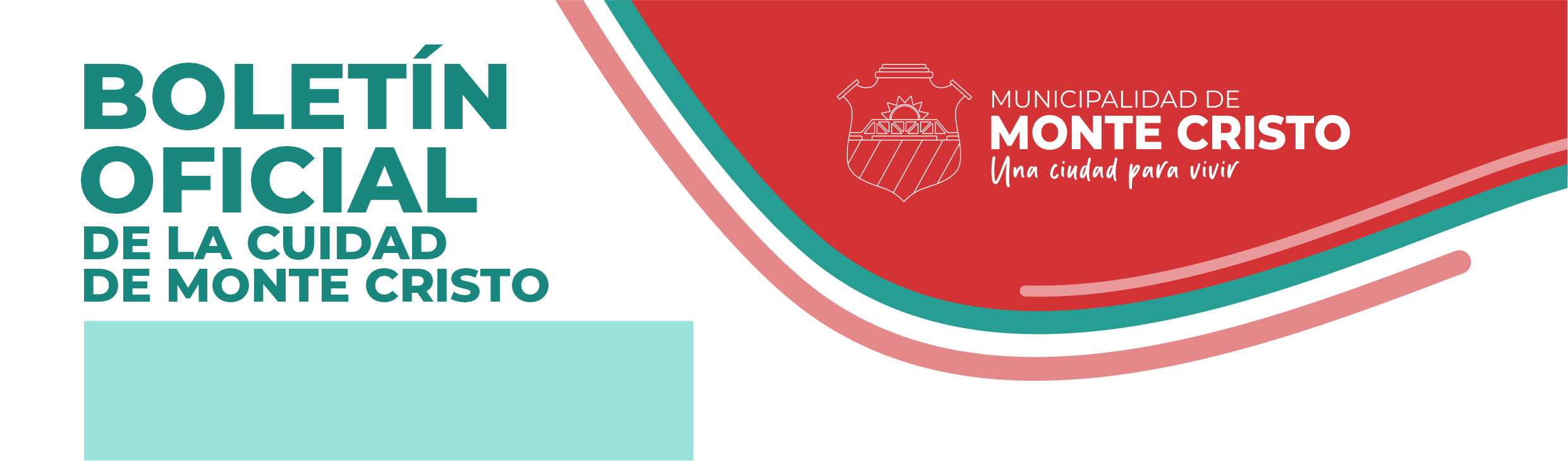 DEPARTAMENTO EJECUTIVODecreto Nº 001Promulgada: Monte Cristo, 04 de Enero de 2022.-Publicada: 11 de Enero de 2022.-VISTO: La sanción y promulgación de la Ordenanza General de Presupuesto Nº 1.374 /2021 para el presente ejercicio año 2022.  Y CONSIDERANDO: Que la mencionada Ordenanza, contiene los cargos para el Personal de Planta Permanente de la Municipalidad de Monte Cristo, los cuales deberán ser ratificados para el presente año 2022.                                 Que la Ordenanza Nº 784/2008 (Escalafón para el Personal Municipal) contempla una serie de asignaciones y bonificaciones para el Personal de acuerdo a las distintas tareas que este desempeñe.                                  Que es atribución del Departamento Ejecutivo Municipal ratificar los cargos y otorgar las Bonificaciones correspondientes                                Que la Ordenanza de Presupuesto Nº 1.374/2021 para el presente ejercicio cuenta con las partidas necesarias para las imputaciones correspondientes. Por ello:LA INTENDENTE MUNICIPAL EN USO DE SUS ATRIBUCIONESDECRETAArtículo 1º.- Queda ratificada la Planta de Personal Permanente de la Municipalidad de Monte Cristo, a partir del 1º de Enero del presente año 2.022, conforme la siguiente nómina y categorización que se acompaña como Anexo I.Artículo 2º.- Concédase una Bonificación por Permanencia en el Cargo, de acuerdo al Artículo 10º de la Ordenanza Nº 784/2008, sobre el sueldo básico, a los agentes Municipales que se detallan en el siguiente cuadro, equivalente al porcentaje que figura en la misma:  Artículo 3º.- Concédase una Bonificación Personal de Inspección y Control, de acuerdo al Artículo 7º de la Ordenanza Nº 784/2008, sobre el sueldo básico, a los agentes Municipales que se detallan en el siguiente cuadro, equivalente al porcentaje que figura en la misma:  Artículo 4º.- Concédase una Bonificación por Tareas Especiales, de acuerdo al Artículo 8º de la Ordenanza Nº 784, sobre el sueldo básico, a los  agentes Municipales que se detallan en el siguiente cuadro, equivalente al porcentaje que figura en la misma:  Artículo 5º.- Concédase una Bonificación por Disposición Horaria, de acuerdo al Artículo 6º de la Ordenanza Nº 784, sobre los sueldos básicos, a los  agentes Municipales que se detallan en el siguiente cuadro, equivalente al porcentaje que figura en la misma:  Artículo 6º.- Concédase un Adicional fijo Compensatorio, de acuerdo al Artículo 15º de la Ordenanza Nº 784/2008, sobre los sueldos básicos, a los  agentes Municipales que se detallan en el siguiente cuadro, equivalente al monto que figura en la misma:  Artículo 7º.- Comuníquese, publíquese, dése al R.M. y archívese.-FDO: Sra. Verónica Gazzoni, Intendente Municipal; Lic. Ezequiel Aguirre, Secretario de Gobierno. Cr. Exequiel Pereyra, Secretario de Hacienda; Ariel Emilio Laborde, Secretario General.Decreto Nº 002Promulgada: Monte Cristo, 04 de Enero de 2022.-Publicada: 11 de Enero de 2022.-VISTO:               La necesidad de reforzar las tareas de limpieza en los diferentes establecimientos educativos de nuestra localidad, a los fines de colaborar para el cumplimiento de las medidas sanitarias. Y CONSIDERANDO: Que es de público conocimiento la situación epidemiológica que continuamos atravesando en donde resulta necesario reforzar las medidas sanitarias.Que este municipio en la medida de sus posibilidades realiza todas las acciones que se encuentran a su alcance a los fines de colaborar con los mismos, razón por la cual ha destinado personal externo a tales fines.Que resulta necesario abonar una contraprestación por dichas tareas.Que el Departamento Ejecutivo Municipal cuenta con partida para atender el gasto que origine lo dispuesto en el  presente decreto, por ello:LA INTENDENTE MUNICIPAL EN USO DE SUS ATRIBUCIONESDECRETAArtículo 1º.- Abónese a la Sra. Valeria Fabiana QUISPE, DNI N° 30.488.659 la suma de Pesos Dos mil trescientos noventa y dos con cincuenta centavos ($2.392,50,00) en concepto de contraprestación por los trabajos de limpieza realizados con motivo de cumplimiento de los protocolos y medidas de bioseguridad covid-19Articulo 2º.- Abónese a la Sra. GREGORI Rocío, DNI N° 42.513.228 la suma de Pesos Doscientos cuarenta y siete con cincuenta centavos ($247.50) en concepto de contraprestación por los trabajos de limpieza realizados con motivo de cumplimiento de los protocolos y medidas de bioseguridad covid-19Articulo 3º.- Abónese a la Sra. ACOSTA Silvia del Valle, DNI. Nº 23.546.627 la suma de Pesos Tres mil doscientos diecisiete con cincuenta centavos ($3.217,50) en concepto de contraprestación por los trabajos de limpieza con motivo de cumplimiento de los protocolos y medidas de bioseguridad covid-19.Articulo 4º.- Abónese a la Sra. ACOSTA Alejandra, DNI N° 25.951.706 la suma de Pesos Un mil ochocientos noventa y siete con cincuenta centavos ($1.897,50) en concepto de contraprestación por los trabajos de limpieza realizados con motivo de cumplimiento de los protocolos y medidas de bioseguridad covid-19.Articulo 5º.- Abónese a la Sra. ALVAREZ Carina, DNI N° 24.992.184 la suma de Pesos Quinientos setenta y siete con cincuenta centavos ($577,50) en concepto de contraprestación por los trabajos de limpieza realizados con motivo de cumplimiento de los protocolos y medidas de bioseguridad covid-19.Articulo 6º.- Abónese a la Sra. BARROS Yohana Silvina, DNI N° 31.057.154 la suma de Pesos Un mil setecientos treinta y dos con cincuenta centavos ($1.732,50) en concepto de contraprestación por los trabajos de limpieza realizados con motivo de cumplimiento de los protocolos y medidas de bioseguridad covid-19.Articulo 7º.- Abónese a la Sra. Silvina del Valle BAZAN, DNI N° 27.296.610 la suma de Pesos Dos mil novecientos setenta ($2.970,00) en concepto de contraprestación por los trabajos de limpieza realizados con motivo de cumplimiento de los protocolos y medidas de bioseguridad covid-19.Articulo 8º.- Abónese a la Sra. María Rafaela TOLEDO, DNI N°41.879.405 la suma de Pesos Cuatrocientos doce con cincuenta centavos ($412,50) en concepto de contraprestación por los trabajos de limpieza realizados con motivo de cumplimiento de los protocolos y medidas de bioseguridad covid-19.Articulo 9º.- Abónese a la Sra. María Lourdes GONZALEZ, DNI N° 44.244.334 la suma de Pesos Doscientos cuarenta y siete con cincuenta centavos ($247,50) en concepto de contraprestación por los trabajos de limpieza realizados con motivo de cumplimiento de los protocolos y medidas de bioseguridad covid-19.Articulo 10º.- Abónese a la Sra. Estela de Lourdes PERALTA, DNI N° 35.102.956 la suma de Pesos Dos mil ciento cuarenta y cinco y cinco ($2.145,00) en concepto de contraprestación por los trabajos de limpieza realizados con motivo de cumplimiento de los protocolos y medidas de bioseguridad covid-19.Artículo 11º.- Abónese a la Sra. ALVAREZ Silvia del Valle, DNI N° 17.157.116 la suma de Pesos Trescientos treinta ($330,00) en concepto de contraprestación por los trabajos de limpieza realizados con motivo de cumplimiento de los protocolos y medidas de bioseguridad covid-19.Artículo 12º.- Abónese a la Sra. BARRERA Natali Soledad, DNI N° 42.050.004 la suma de Pesos Seis mil cuatrocientos treinta y cinco ($6.435,00) en concepto de contraprestación por los trabajos de limpieza realizados con motivo de cumplimiento de los protocolos y medidas de bioseguridad covid-19.Articulo13º.- Abónese a la Sra. Lucia Esmeralda LOYOLA, DNI N° 40.417.070 la suma de Pesos Quinientos setenta y siete con cincuenta centavos ($577,50) en concepto de contraprestación por los trabajos de limpieza realizados con motivo de cumplimiento de los protocolos y medidas de bioseguridad covid-19.Articulo14º.- Abónese a la Sra. SAAVEDRA Sonia Liliana, DNI. Nº 31.347.805 a suma de Pesos Quinientos setenta y siete con cincuenta centavos ($577,50) en concepto de contraprestación por los trabajos de limpieza realizados con motivo de cumplimiento de los protocolos y medidas de bioseguridad covid-19.Articulo 15º.- Impútese el gasto ocasionado por el artículo precedente, a la partida del Presupuesto de Gastos vigente 1.1.03.12.5 Servicios Ejecutados por Terceros.
Artículo 16º.- Comuníquese, publíquese, dése al R.M. y archívese.-FDO: Sra. Verónica Gazzoni, Intendente Municipal; Lic. Ezequiel Aguirre, Secretario de Gobierno. Cr. Exequiel Pereyra, Secretario de Hacienda; Ariel Emilio Laborde, Secretario General.Decreto Nº 003Promulgada: Monte Cristo, 04 de Enero de 2022.-Publicada: 11 de Enero de 2022.-VISTO: El Decreto Nº 109/2018 que autoriza el pago de aquellos profes y estudiantes de cada una de las disciplinas afectados al dictado de las diferentes actividades y disciplinas a cargo de la Dirección de Deportes Municipal.    Y CONSIDERANDO: Que es necesario abonar a cada uno de ellos una contraprestación por el dictado de las mismas, materializándolo a través del presente decreto ya que no cuentan con medio de facturación propia.  Que hemos recibido por parte de la Dirección de Deportes Municipal la correspondiente planilla detallando los montos a abonar por el mes de Diciembre pasado, Por ello:LA  INTENDENTE MUNICIPAL EN USO DE SUS ATRIBUCIONESDECRETAArtículo 1º.- Abónese a cada uno de los profes y estudiantes que a continuación se detallan, los montos que figuran en la Planilla adjunta y que forma parte del presente Decreto: GOMEZ Micaela, DNI. Nº 35.654.470, abónese la suma de Pesos Veintiún mil ochocientos setenta ($21.870,00)SOSA Laura, DNI. N° 29.809.294, abónese la suma de Pesos Veinticinco mil doscientos noventa ($25.290,00)TEJEDA Juan Pablo, DNI. Nº 41.266.259, la suma de Pesos Un mil quinientos ($1.500,00)BARBERIS Milagros, DNI. Nº 40.576.808, abónese la suma de Pesos Dieciocho mil novecientos setenta y cinco ($18.975,00).SOLOVEY Daniela, DNI. Nº 32.683.761, abónese la suma de Pesos Seis mil setecientos cincuenta ($6.750,00)MIRANDA Leonel, DNI. Nº 40.443.338, abónese la suma de Pesos Diecinueve mil trescientos veinte ($19.320,00).REYNA Gerardo, DNI. Nº 17.155.163, abónese la suma de Pesos Seis mil doscientos cincuenta ($6.250,00)GARLATTI Ana, DNI. Nº 43.895.047, abónese la suma de Pesos Quince mil setecientos veintiocho ($15.728).MARCANTONELLI Ignacio, DNI. Nº 43.298.862, abónese la suma de Pesos Cinco mil ($5.000,00)VALERI Carolina, DNI. Nº 41.625.180, abónese la suma de Pesos Siete mil doscientos cincuenta ($7.250,00)AHUMADA Marcio, DNI. Nº 42.981.923, abónese la suma de Pesos Dos mil quinientos ($2.500,00)LUDUEÑA Clever, DNI. Nº 33.269.230, abónese la suma de Pesos Diecisiete mil ochocientos cinco ($17.805,00)CUEVAS Yamila, DNI. Nº 40.419.339, abónese la suma de Pesos Dos mil quinientos ($2.500,00)Articulo 2º.- El gasto que demande la puesta en vigencia de lo ordenado en el presente se imputará a la partida del presupuesto de Gastos Vigente 1.1.03.12.03 Deportes y Recreación.-
Artículo 3º.- Comuníquese, publíquese, dése al R.M. y archívese.-FDO: Sra. Verónica Gazzoni, Intendente Municipal; Lic. Ezequiel Aguirre, Secretario de Gobierno. Cr. Exequiel Pereyra, Secretario de Hacienda; Ariel Emilio Laborde, Secretario General.Decreto Nº 004Promulgada: Monte Cristo, 04 de Enero de 2022.-Publicada: 11 de Enero de 2022.-VISTO: El Decreto Provincial N° 01/2022 de fecha 03/01/2022, yCONSIDERANDO:Que mediante Decreto Provincial N° 01/2022 de fecha 03/01/2022, la Provincia prorrogó las medidas de prevención sanitaria actualmente vigentes desde el 4 al 19 de Enero del 2022.Que las medidas que se establecen son oportunas y resultan necesarias para proteger la salud pública, y razonables y proporcionadas con relación a la amenaza y al riesgo sanitario que enfrenta nuestra provincia y localidad, en razón de los brotes registrados en los últimos días.Que existe coincidencia en la mayoría de los Municipios y Comunas de la Provincia en acompañar dichas medidas. 	 Por ello y en uso de sus atribuciones (Arts. 49 y 50 de la Ley Orgánica Municipal N° 8102), LA INTENDENTE MUNICIPAL DE MONTE CRISTO, EN ACUERDO GENERAL DE SECRETARIOS,DECRETAArtículo 1º: ADHIÉRESE la Municipalidad de Monte Cristo, a las disposiciones del Decreto Provincial N° 01/2022 de fecha 03/01/2022, y, en consecuencia, PRORRÓGUESE las medidas de prevención sanitaria actualmente vigentes en este Municipio desde el 4 al 19 de Enero del 2022, con excepción de lo detallado en los artículos siguientes.Artículo 2º: ESTABLÉZCASE en el ámbito jurisdiccional de esta Localidad, conforme a los protocolos que al efecto determine la autoridad sanitaria Provincial, siempre bajo el cumplimiento de las disposiciones del Pase Sanitario Covid-19 establecido por Decreto Provincial N° 1546/2021, cuando corresponda, las siguientes actividades:a) Actividades religiosas, culturales, deportivas, recreativas y sociales, con un aforo de hasta el ochenta por ciento (80%).b) Viajes de jubilados -con esquemas completos de vacunación 14 días previos al viaje-, egresados y principales de estudiantes o similares; los participantes deberán realizarse un test de antígeno COVID-19 previo, con no más de 48 horas de anticipación, y uno posterior al viaje.c) Las actividades de Boliches, Discotecas, Bailes, Salones de Eventos, con un aforo de hasta el ochenta por ciento (80%) y un máximo de quinientas (500) personas. El horario de funcionamiento de esta actividad podrá extenderse hasta las tres horas (03:00 hs.) de Lunes a Viernes y hasta las cuatro treinta horas (4:30 hs.) los días sábado, domingo y feriados.d) Centros Comerciales con un aforo de hasta el ochenta por ciento (80%), hasta las veintidós horas (22:00 hs.) de cada día.e) Locales Gastronómicos y Bares, con un aforo de hasta el ochenta por ciento (80%) y hasta quince (15) personas en cada mesa en espacios cerrados, y un aforo de hasta el cien por ciento (100%) en espacios abiertos; todo, hasta las tres horas (03:00 hs.) de Lunes a Viernes y hasta las cuatro treinta horas (4:30 hs.) los días sábado, domingo y feriados. f) Bingos con un aforo de hasta el ochenta por ciento (80%), y hasta las tres horas (03:00 hs.) de cada día.g) Los eventos deportivos deberán ser habilitados en las circunstancias y condiciones que determine la Agencia Córdoba Deportes S.E.M..h) Las reuniones sociales y familiares de hasta cuarenta (40) personas a realizarse en domicilios y/o espacios afines (vgr. S.U.M., quinchos de uso común, etc.), hasta las tres horas (03:00 hs.); siempre con los cuidados pertinentes, en especial manteniendo la ventilación cruzada en ambientes cerrados.Artículo 3º: RATIFÍQUESE la obligatoriedad del uso de barbijo o tapabocas, tanto en ambientes cerrados como abiertos, en los términos de los protocolos actualmente vigentes.Artículo 4º: SOMÉTASE el presente Decreto ad-referéndum del Concejo Deliberante. Artículo 5º: PUBLÍQUESE, Protocolícese, dese amplia difusión, dese al Registro Municipal y Archívese.FDO: Sra. Verónica Gazzoni, Intendente Municipal; Lic. Ezequiel Aguirre, Secretario de Gobierno. Cr. Exequiel Pereyra, Secretario de Hacienda; Ariel Emilio Laborde, Secretario General.Decreto Nº 005Promulgada: Monte Cristo, 04 de Enero de 2022.-Publicada: 11 de Enero de 2022.-VISTO:               Las jornadas masivas de vacunación y testeos llevados a cabo por el Municipio en conjunto con el Ministerio de Salud de la Provincia llevados a cabo en nuestra localidad.Y CONSIDERANDO: Que con motivo de la alza de contagios en nuestra localidad con la nueva variante Omicron, la cual es de público conocimiento, resulto necesario disponer de personal externo encargado de la logística y cumplimiento de las medidas de bioseguridad en cada una de las jornadas, a los fines de colaborar con el personal de salud avocado directamente a la parte sanitaria. Que resulta necesario abonar una contraprestación a las personas que estuvieron al frente de dichas tareas, para que todo se desarrolle en orden, armonía y sanidad.Que el Departamento Ejecutivo Municipal cuenta con partida para atender el gasto que origine lo dispuesto en el  presente decreto, por ello:LA INTENDENTE MUNICIPAL EN USO DE SUS ATRIBUCIONESDECRETAArtículo 1º.- Abónese a la Srita. Magali FERNANDEZ, DNI. Nº 40.521.683 la suma de Pesos Un mil ciento sesenta ($1.160,00) en concepto de contraprestación por las tareas de sanitizacion en cumplimiento de los protocolos de bioseguridad en las jornadas de testeos y vacunación llevadas a cabo en nuestra localidad los días 23, 29 y 30 de Diciembre del año 2.021.-Artículo 2°.- Abónese a la Sra. Cynthia del Valle BALMACEDA, DNI. Nº 32.292.635 la suma de Pesos Dos mil seiscientos cuarenta ($2.640,00) en concepto de contraprestación por las tareas de sanitizacion en cumplimiento de los protocolos de bioseguridad en las jornadas de testeos y vacunación llevadas a cabo en nuestra localidad los días 23, 29 y 30 de Diciembre del año 2.021.-
Artículo 3º.- Abónese a la Srita. Silvana Soledad del Valle VILLAGRA, DNI. Nº 30.720.487 la suma de Pesos Dos mil seiscientos cuarenta ($2.640,00) en concepto de contraprestación por las tareas de sanitizacion en cumplimiento de los protocolos de bioseguridad en las jornadas de testeos y vacunación llevadas a cabo en nuestra localidad los días 23, 29 y 30 de Diciembre del año 2.021.-Articulo 4º.- Impútese el gasto ocasionado por el artículo precedente, a la partida del Presupuesto de Gastos vigente 1.1.03.12.5 Servicios Ejecutados por Terceros.Artículo 5º.- Comuníquese, publíquese, dése al R.M. y archívese.-FDO: Sra. Verónica Gazzoni, Intendente Municipal; Lic. Ezequiel Aguirre, Secretario de Gobierno. Cr. Exequiel Pereyra, Secretario de Hacienda; Ariel Emilio Laborde, Secretario General.Decreto Nº 006Promulgada: Monte Cristo, 04 de Enero de 2022.-Publicada: 11 de Enero de 2022.-VISTO: Las distintas obligaciones que se deben afrontar diariamente por la marcha de la administración Municipal.Y CONSIDERANDO: Que hay partidas con necesidad de reforzarles el saldo.                                        Que hay otras que poseen saldo superior a las reales necesidades.                                        Que en el presupuesto vigente hay partidas creadas específicamente para refuerzo.EL INTENDENTE MUNICIPAL EN USO DE SUS ATRIBUCIONESDECRETAArtículo 1º.- Compénsese las siguientes partidas del Presupuesto de Gastos Año 2022, que a continuación se detallan:Artículo 3º.- La presente Compensación llevará el Nº 1 (UNO).- Artículo 4º.- Comuníquese, publíquese, dése al R.M. y archívese.- FDO: Sra. Verónica Gazzoni, Intendente Municipal; Lic. Ezequiel Aguirre, Secretario de Gobierno. Cr. Exequiel Pereyra, Secretario de Hacienda; Ariel Emilio Laborde, Secretario General.Decreto Nº 007Promulgada: Monte Cristo, 04 de Enero de 2022.-Publicada: 11 de Enero de 2022.-VISTO:    		El pedido efectuado por la Sra. Jesica Tamara TELLO, DNI. Nº 36.432.822 Y CONSIDERANDO:    				Que mediante el presente pedido solicita un subsidio económico de manera urgente 	para efectuar el pago del alquiler de una nueva vivienda donde habitar.		      		Que la solicitante se encuentra lamentablemente en una situación de vulnerabilidad extrema tanto económica, laboral, familiar y medicamente, lo cual ha sido debidamente acreditado conforme el informe elevado por parte del Área de Social Municipal.                                Que este municipio en la medida de sus posibilidades atenderá el pedido de la solicitante.                               Por ello: LA INTENDENTE MUNICIPAL EN USO DE SUS ATRIBUCIONESDECRETAArtículo 1º.- Otórguese a la Sra. Jesita Tamara TELLO, DNI. Nº 36.432.822 un subsidio económico por la suma única de Pesos Treinta mil ($30.000,00) atento y en base a los considerandos expresados ut-supra.Articulo 2º.- Impútese el gasto ocasionado a la partida del presupuesto de Gastos vigente 1.3.05.02.1 Ayuda a Carenciados.-
Artículo 3º.- Comuníquese, publíquese, dése al R.M. y archívese.-FDO: Sra. Verónica Gazzoni, Intendente Municipal; Lic. Ezequiel Aguirre, Secretario de Gobierno. Cr. Exequiel Pereyra, Secretario de Hacienda; Ariel Emilio Laborde, Secretario General.Decreto Nº 008Promulgada: Monte Cristo, 04 de Enero de 2022.-Publicada: 11 de Enero de 2022.-VISTO:                Las tareas de mantenimiento de espacios verdes realizadas por el Sr. Carlos Marcelo GONZALEZ, DNI. Nº43.880.950, en nuestra localidad.Y CONSIDERANDO: 		Que si bien el municipio es el encargado del mencionado servicio, resulto necesario reforzar el mismo, debido a la mayor atención que el mismo requiere en esta época estival.		Que el Departamento Ejecutivo Municipal cuenta con partida para atender el gasto que origine lo dispuesto en el  presente decreto, por ello:LA INTENDENTE MUNICIPAL EN USO DE SUS ATRIBUCIONESDECRETAArtículo 1º.- Abónese al Sr. Carlos Marcelo GONZALEZ, DNI. Nº 43.880.950, la suma total de Pesos Cuatro mil trescientos ($4.300,00), en concepto de contraprestación por los trabajos de mantenimiento de espacios verdes en nuestra localidad en el mes de de Diciembre del año 2.021.-Artículo 2°.- Impútese el gasto ocasionado por el artículo precedente, a la partida del Presupuesto de Gastos vigente 1.1.03.12.5 Servicios Ejecutados por Terceros.Artículo 3º.- Comuníquese, publíquese, dése al R.M. y archívese.-FDO: Sra. Verónica Gazzoni, Intendente Municipal; Lic. Ezequiel Aguirre, Secretario de Gobierno. Cr. Exequiel Pereyra, Secretario de Hacienda; Ariel Emilio Laborde, Secretario General.Decreto Nº 009Promulgada: Monte Cristo, 04 de Enero de 2022.-Publicada: 11 de Enero de 2022.-VISTO: El reclamo presentado por la contribuyente Evangelina RIOS, DNI. N° 21.514.463.Y CONSIDERANDO: Que el día 28/12/2021 la contribuyente por un error involuntario abono en concepto de Automotor Cuenta VSM 028, la suma de Pesos Cuatro mil seiscientos ochenta y uno con 67/100 ($4.861,67) cuando dicha cuenta debía encontrarse inactiva ya que el vehículo había pasado a desguase.                                Que inmediatamente se advierte la situación por la que solicita la generación de un crédito en otra cuenta de su titularidad.    			       Que evaluada la situación en particular, surge que la misma debe ser solucionada a través de este mecanismo atento a que por un error involuntario el solicitante abono dos veces el mismo concepto.                                Que el Departamento Ejecutivo Municipal, tiene facultades para realizar este tipo de operaciones, a los efectos de solucionarle el problema al contribuyente que actuó de buena fe. Por ello: LA INTENDENTE MUNICIPAL EN USO DE SUS ATRIBUCIONESDECRETAArtículo 1º.- Autorícese el Cambio de Imputación de Pagos a la contribuyente Sra. Evangelina RIOS y en consecuencia debítese de la Cuenta VSM 028V de Automotores la suma de Pesos Cuatro mil seiscientos ochenta y uno con 67/100 ($4.861,67) e impútese dicho monto a la Cuenta de Viviendas N° 51601 de titularidad de la solicitante.Articulo 2º.- Lo ordenando en el artículo anterior, se encuentra documentado con la documentación respaldatoria al efecto adjunta a la presente, y que pasa a formar parte como anexo de este.-Artículo 3º.- Comuníquese, publíquese, dése al R.M. y archívese.- FDO: Sra. Verónica Gazzoni, Intendente Municipal; Lic. Ezequiel Aguirre, Secretario de Gobierno. Cr. Exequiel Pereyra, Secretario de Hacienda; Ariel Emilio Laborde, Secretario General.Decreto Nº 010Promulgada: Monte Cristo, 07 de Enero de 2022.-Publicada: 11 de Enero de 2022.-VISTO:    		Los proyectos de Ordenanzas remitidos al Honorable Concejo Deliberante para su tratamiento y que llevan los Nº 1.378, 1.379 y 1.380Y CONSIDERANDO:    			Que los mismos han recibido la aprobación y sanción correspondiente, sin modificación alguna.   			         Por ello:LA PRESIDENTE DEL HONORABLE CONCEJO DELIBERANTEA CARGO DEL D.E.M. DECRETAArtículo 1º.- Promúlguese la Ordenanza que lleva el Nº 1.378, Ordenanza de Visacion del Fraccionamiento de Tierra presentado por el Titular Dominial “DAR-NE S.A.”Artículo 2º.- Promúlguese la Ordenanza que lleva el Nº 1.379, Ordenanza de Autorización a la Intendente Municipal Verónica E. Gazzoni para que tome del Fondo Permanente para la Financiación de Proyectos  y Programas locales de la provincia de Córdoba un préstamo de hasta Peos Novecientos mil ($900.000,00), con destino a la ejecución del Proyecto “Renovación y Recambio del Alumbrado Público, mediante utilización de tecnología Led.Articulo 3º.- Promúlguese la Ordenanza que lleva el Nº 1.380, Ordenanza de Ratificación del Decreto Municipal N° 04/2022Articulo 4°.- Artículo 4°.- Las Ordenanzas mencionadas en los artículos anteriores, fueron sancionadas por el Honorable Concejo Deliberante según Acta Nº 71 del Libro de Sesiones de fecha 06 de Enero de 2.022.-Artículo 5º.- Comuníquese, publíquese, dése al R.M. y archívese.-  FDO: Sra. Verónica Gazzoni, Intendente Municipal; Lic. Ezequiel Aguirre, Secretario de Gobierno. Cr. Exequiel Pereyra, Secretario de Hacienda; Ariel Emilio Laborde, Secretario General.Decreto Nº 011Promulgada: Monte Cristo, 10 de Enero de 2022.-Publicada: 11 de Enero de 2022.-VISTO: Los pedidos formulados expresamente por los distintos contribuyentes que son alcanzados por los diversos tipos de exenciones tipificadas en las Ordenanzas Municipales, y que solicitan acogerse a dichos beneficios Y CONSIDERANDO:                                     Que los contribuyentes han acreditado sus respectivas situaciones, con toda la documentación requerida para estos casos.                                      Que la exención solicitada, está establecida en beneficio de aquellas personas cuyo único ingreso es una Jubilación y/o Pensión y además poseen un solo bien inmueble registrado a su nombre, o son excombatientes de la Guerra por la soberanía en las Islas Malvinas, etc.                                     Que los solicitantes adjuntan fotocopia del último recibo de cobro de jubilaciones, manifestando por declaración jurada que es única propiedad registrada a su nombre, etc., llenando los formularios que para tal caso se instrumentó por parte de este Departamento Ejecutivo Municipal  LA INTENDENTE MUNICIPAL EN USO DE SUS ATRIBUCIONESDECRETAArtículo 1º.- Otórguese las exenciones que señalan los distintos Ordenamientos Municipales, teniendo en cuenta la situación en la que se encuentra el contribuyente, como así también en que tipo de exención encuadra su situación de acuerdo al cuadro que figura como Anexo I.-Artículo 2º.- Otórguese la/s  exención/es que corresponda/n  por el periodo 2022.Artículo 3º.- Instrúyase a la Oficina de cómputos, a los fines de  establecer la nueva liquidación de los Impuestos y/o Tasas exentas.- Artículo 4º.- Comuníquese, publíquese, dése al R.M. y archívese.-
ANEXO IFDO: Sra. Verónica Gazzoni, Intendente Municipal; Lic. Ezequiel Aguirre, Secretario de Gobierno. Cr. Exequiel Pereyra, Secretario de Hacienda; Ariel Emilio Laborde, Secretario General.Decreto Nº 012Promulgada: Monte Cristo, 10 de Enero de 2022.-Publicada: 11 de Enero de 2022.-VISTO: Los pedidos formulados expresamente por los distintos contribuyentes que son alcanzados por los diversos tipos de exenciones tipificadas en las Ordenanzas Municipales, y que solicitan acogerse a dichos beneficios Y CONSIDERANDO:                                     Que los contribuyentes han acreditado sus respectivas situaciones, con toda la documentación requerida para estos casos.                                      Que la exención solicitada, está establecida en beneficio de aquellas personas cuyo único ingreso es una Jubilación y/o Pensión y además poseen un solo bien inmueble registrado a su nombre, o son excombatientes de la Guerra por la soberanía en las Islas Malvinas, etc.                                     Que los solicitantes adjuntan fotocopia del último recibo de cobro de jubilaciones, manifestando por declaración jurada que es única propiedad registrada a su nombre, etc., llenando los formularios que para tal caso se instrumentó por parte de este Departamento Ejecutivo Municipal  LA INTENDENTE MUNICIPAL EN USO DE SUS ATRIBUCIONESDECRETAArtículo 1º.- Otórguese las exenciones que señalan los distintos Ordenamientos Municipales, teniendo en cuenta la situación en la que se encuentra el contribuyente, como así también en que tipo de exención encuadra su situación de acuerdo al cuadro que figura como Anexo I.-Artículo 2º.- Otórguese la/s  exención/es que corresponda/n  por el periodo 2022.Artículo 3º.- Instrúyase a la Oficina de cómputos, a los fines de  establecer la nueva liquidación de los Impuestos y/o Tasas exentas.- Artículo 4º.- Comuníquese, publíquese, dése al R.M. y archívese.-FDO: Sra. Verónica Gazzoni, Intendente Municipal; Lic. Ezequiel Aguirre, Secretario de Gobierno. Cr. Exequiel Pereyra, Secretario de Hacienda; Ariel Emilio Laborde, Secretario General.Decreto Nº 013Promulgada: Monte Cristo, 10 de Enero de 2022.-Publicada: 11 de Enero de 2022.-VISTO: Los pedidos formulados expresamente por los distintos contribuyentes que son alcanzados por los diversos tipos de exenciones tipificadas en las Ordenanzas Municipales, y que solicitan acogerse a dichos beneficios Y CONSIDERANDO:                                     Que los contribuyentes han acreditado sus respectivas situaciones, con toda la documentación requerida para estos casos.                                      Que la exención solicitada, está establecida en beneficio de aquellas personas cuyo único ingreso es una Jubilación y/o Pensión y además poseen un solo bien inmueble registrado a su nombre, o son excombatientes de la Guerra por la soberanía en las Islas Malvinas, etc.                                     Que los solicitantes adjuntan fotocopia del último recibo de cobro de jubilaciones, manifestando por declaración jurada que es única propiedad registrada a su nombre, etc., llenando los formularios que para tal caso se instrumentó por parte de este Departamento Ejecutivo Municipal  LA INTENDENTE MUNICIPAL EN USO DE SUS ATRIBUCIONESDECRETAArtículo 1º.- Otórguese las exenciones que señalan los distintos Ordenamientos Municipales, teniendo en cuenta la situación en la que se encuentra el contribuyente, como así también en que tipo de exención encuadra su situación de acuerdo al cuadro que figura como Anexo I.-Artículo 2º.- Otórguese la/s  exención/es que corresponda/n  por el periodo 2022.Artículo 3º.- Instrúyase a la Oficina de cómputos, a los fines de  establecer la nueva liquidación de los Impuestos y/o Tasas exentas.- Artículo 4º.- Comuníquese, publíquese, dése al R.M. y archívese.-FDO: Sra. Verónica Gazzoni, Intendente Municipal; Lic. Ezequiel Aguirre, Secretario de Gobierno. Cr. Exequiel Pereyra, Secretario de Hacienda; Ariel Emilio Laborde, Secretario General.Decreto Nº 014Promulgada: Monte Cristo, 17 de Enero de 2022.-Publicada: 20 de Enero de 2022.-VISTO: La colaboración permanente que el municipio brinda a cada uno de los merenderos de nuestra localidad.Y CONSIDERANDO: Que los diferentes merenderos de la localidad desempeñan esta labor de manera desinteresada y con la colaboración de todos los sectores de la comunidad.  			        Que particularmente el Merendero Mi sueño necesita la colaboración para abonar el coste de un flete para el traslado de mercadería para llevar a cabo su noble labor.   				Que este municipio no es ajeno a las necesidades que sufre nuestra comunidad, por lo que siempre mediante políticas públicas ya sea de manera directa o indirecta interviene para así poder paliar estas situaciones.   				 Que por todo lo anteriormente expuesto en las medidas de sus posibilidades y haciéndose eco de la naturaleza de la solicitud                               LA INTENDENTE MUNICIPAL EN USO DE SUS ATRIBUCIONESDECRETAArtículo 1º.- Otórguese al Merendero “MI SUEÑO”, quien está representado por la Sra. Acuña Marisel DNI. Nº 23.096.922 ubicado en Barrio Ampliación Los Troncos Sur de nuestra localidad, un subsidio por la suma única de Pesos Dos mil ($2.000,00) el cual será destinado única y exclusivamente al pago de un servicio de flete para el traslado de mercaderías para los niños que asisten a dicho merendero.Articulo 2º.- Impútese el gasto ocasionado a la partida del presupuesto de Gastos vigente 1.3.05.02.3.02 Subsidios Varios.-
Artículo 3º.- Comuníquese, publíquese, dése al R.M. y archívese.-
FDO: Sra. Verónica Gazzoni, Intendente Municipal; Lic. Ezequiel Aguirre, Secretario de Gobierno. Cr. Exequiel Pereyra, Secretario de Hacienda; Ariel Emilio Laborde, Secretario General.
Decreto Nº 015Promulgada: Monte Cristo, 17 de Enero de 2022.-Publicada: 20 de Enero de 2022.-VISTO: La difícil situación de vulnerabilidad por la que se encuentra atravesando el Sr. Luis René LATTINI, DNI. Nº 12.974.600. Y CONSIDERANDO: Que nuestra área de Acción Social teniendo conocimiento de ello, solicita un subsidio económico para que el Sr. Lattini pueda solventar parte de las necesidades básicas propias y de su grupo familiar.		      	        Que este municipio atendiendo la naturaleza de la solicitud, brindara un subsidio a tales fines.                                Por ello: LA INTENDENTE MUNICIPAL EN USO DE SUS ATRIBUCIONESDECRETAArtículo 1º.- Otórguese al Sr. Luis René LATTINI, DNI. Nº 12.974.600, un subsidio económico por la suma única de Pesos Un mil quinientos ($1.500,00) el cual será destinado única y exclusivamente a cubrir las necesidades básicas propias y de su grupo familiar.Articulo 2º.- Impútese el gasto ocasionado a la partida del presupuesto de Gastos vigente 1.3.05.02.1 Ayuda a Carenciados.-Artículo 3º.- Comuníquese, publíquese, dése al R.M. y archívese.- 
FDO: Sra. Verónica Gazzoni, Intendente Municipal; Lic. Ezequiel Aguirre, Secretario de Gobierno. Cr. Exequiel Pereyra, Secretario de Hacienda; Ariel Emilio Laborde, Secretario General.
Decreto Nº 016Promulgada: Monte Cristo, 17 de Enero de 2022.-Publicada: 20 de Enero de 2022.-VISTO: La difícil situación de vulnerabilidad por la que se encuentra atravesando la Sra. Karina Murua, 	DNI Nº 24.071.155.Y CONSIDERANDO: Que nuestra área de Acción Social teniendo conocimiento de ello, solicita un subsidio económico para que la Sra. pueda realizar la compra de energía eléctrica prepaga.		      	          Que este municipio atendiendo la naturaleza de la solicitud, brindo de manera directa el subsidio a tales fines, ya que la misma se encontraba cumpliendo con el protocolo de aislamiento por coronavirus.                                  Por ello: LA INTENDENTE MUNICIPAL EN USO DE SUS ATRIBUCIONESDECRETAArtículo 1º.- Autorícese al Área de contaduría municipal a efectuar al Área de Caja Municipal la devolución de la suma de Pesos Quinientos uno con cincuenta y dos centavos ($501,52) suma que fuera extraída para afrontar la urgencia del gasto de energía eléctrica prepaga de la Sra. Karina Murua. Articulo 2º.- Impútese el gasto ocasionado a la partida del presupuesto de Gastos vigente 1.3.05.02.1 Ayuda a Carenciados.-Artículo 3º.- Comuníquese, publíquese, dése al R.M. y archívese.- 
FDO: Sra. Verónica Gazzoni, Intendente Municipal; Lic. Ezequiel Aguirre, Secretario de Gobierno. Cr. Exequiel Pereyra, Secretario de Hacienda; Ariel Emilio Laborde, Secretario General.
Decreto Nº 017Promulgada: Monte Cristo, 17 de Enero de 2022.-Publicada: 20 de Enero de 2022.-VISTO:               Las jornadas de testeos llevados a cabo por el Municipio en el Salón del Club de Abuelos de nuestra localidad debido a la gran demanda.Y CONSIDERANDO: Que con motivo de la alza de contagios en nuestra localidad con la nueva variante Omicron, la cual es de público conocimiento, resulto necesario disponer de personal externo encargado de la logística y cumplimiento de las medidas de bioseguridad en cada una de las jornadas, a los fines de colaborar con el personal de salud avocado directamente a la parte sanitaria. Que a lo expuesto anteriormente debemos sumar la gran cantidad de personal aislado debido justamente a esta nueva variante Que resulta necesario abonar una contraprestación a las personas que estuvieron al frente cubriendo y reforzando las tareas, para que todo se desarrolle en orden, armonía y sanidad.Que el Departamento Ejecutivo Municipal cuenta con partida para atender el gasto que origine lo dispuesto en el  presente decreto, por ello:LA INTENDENTE MUNICIPAL EN USO DE SUS ATRIBUCIONESDECRETAArtículo 1º.- Abónese al Sr. Gonzalo Daniel SANCHEZ, DNI. Nº 43.882.966 la suma de Pesos Catorce mil cuatrocientos ($14.400,00) en concepto de contraprestación por las tareas de refuerzo del personal en las jornadas de testeos llevadas a cabo en el Salón del Club de Abuelos de nuestra localidad entre los días los días 04-01 al 14-01-2022.Artículo 2°.- Abónese a la Sra. Denise Ivonne COSTAMAGNA, DNI. Nº 34.214.378 la suma de Pesos Doce mil ($12.000,00) en concepto de contraprestación por las tareas de refuerzo del personal en las jornadas de testeos llevadas a cabo en el Salón del Club de Abuelos de nuestra localidad entre los días los días 04-01-2022 al 14-01-2022.Artículo 3º.- Abónese a la Srita. Pamela Belén RODRIGUEZ, DNI. Nº 42.893.330 la suma de Pesos Dieciséis mil doscientos ($16.200,00) en concepto de contraprestación por las tareas de refuerzo del personal en las jornadas de testeos llevadas a cabo en el Salón del Club de Abuelos de nuestra localidad entre los días los días 04-01-2022 al 14-01-2022.Articulo 4º.- Abónese a la Srita. Rocío del Cielo PEREZ CATTANEO, DNI, Nº 40.576.809, la suma de Pesos Seis mil ($6.000,00) en concepto de contraprestación por las tareas de refuerzo del personal en las jornadas de testeos llevadas a cabo en el Salón del Club de Abuelos de nuestra localidad entre los días los días 04-01-2022 al 14-01-2022.Articulo 5º.- Abónese al Sr. Mauro Fabricio VEGA, DNI. Nº 44.873.924, , la suma de Pesos Seis mil novecientos ($6.900,00) en concepto de contraprestación por las tareas de refuerzo del personal en las jornadas de testeos llevadas a cabo en el Salón del Club de Abuelos de nuestra localidad entre los días los días 04-01-2022 al 14-01-2022.Articulo 6º.- Abónese a la Srita. Camila Arielle TORRAZZA CASAS, DNI, Nº 41.523.772, la suma de Pesos Seis mil ($6.000,00) en concepto de contraprestación por las tareas de refuerzo del personal en las jornadas de testeos llevadas a cabo en el Salón del Club de Abuelos de nuestra localidad entre los días los días 04-01-2022 al 14-01-2022.Articulo 7º.- Abónese a la Sra. Dahyana Micaela CAMARDA, DNI. Nº 38.413.021 la suma de Pesos Seis mil ($6.000,00) en concepto de contraprestación por las tareas de refuerzo del personal en las jornadas de testeos llevadas a cabo en el Salón del Club de Abuelos de nuestra localidad entre los días los días 04-01-2022 al 14-01-2022.Articulo 8º.- Impútese el gasto ocasionado por el artículo precedente, a la partida del Presupuesto de Gastos vigente 1.1.03.12.5 Servicios Ejecutados por Terceros.
Artículo 9º.- Comuníquese, publíquese, dése al R.M. y archívese.-

FDO: Sra. Verónica Gazzoni, Intendente Municipal; Lic. Ezequiel Aguirre, Secretario de Gobierno. Cr. Exequiel Pereyra, Secretario de Hacienda; Ariel Emilio Laborde, Secretario General.
Decreto Nº 018Promulgada: Monte Cristo, 17 de Enero de 2022.-Publicada: 20 de Enero de 2022.-VISTO:                El dictado de diferentes cursos y capacitaciones en nuestro Punto Digital.Y CONSIDERANDO: Que en el mes de Diciembre continuo en nuestro Punto Digital el dictado del curso de Lengua de señas y también se realizo una exposición de dibujo.Que debido a la particular situación de salud por la cual continuamos atravesando, hemos debido reforzar nuevamente en algunos sectores las tareas de desarrollo administrativas.Que el Departamento Ejecutivo Municipal cuenta con partida para atender el gasto que origine lo dispuesto en el  presente decreto, por ello:LA INTENDENTE MUNICIPAL EN USO DE SUS ATRIBUCIONESDECRETAArticulo 1°.- Abónese al Sr. Carlos Alberto CERDA, DNI. Nº 39.056.721 la suma de Pesos Tres mil trescientos ($3.300,00) en concepto de contraprestación por los trabajos extra de administración realizadas en el Punto Digital de nuestra localidad durante el pasado mes de Diciembre del año 2021.Articulo 2º.- Impútese el gasto ocasionado por el artículo precedente, a la partida del Presupuesto de Gastos vigente 1.1.03.12.5 Servicios Ejecutados por Terceros.Artículo 3º.- Comuníquese, publíquese, dése al R.M. y archívese.-
FDO: Sra. Verónica Gazzoni, Intendente Municipal; Lic. Ezequiel Aguirre, Secretario de Gobierno. Cr. Exequiel Pereyra, Secretario de Hacienda; Ariel Emilio Laborde, Secretario General.Decreto Nº 019Promulgada: Monte Cristo, 19 de Enero de 2022.-Publicada: 20 de Enero de 2022.-VISTO: La  intención por parte del municipio de hacer llegar a cada uno de los hogares de la localidad el Anuario Municipal 2021.Y CONSIDERANDO: Que resulta necesario que la misma sea distribuida en todos y cada uno de los hogares de nuestra localidad.                                 Que es por ello que se debió recurrir a terceros encargados de dicha distribución atento que el personal con que contamos se encontraba imposibilitado.   			        Que en esta oportunidad contamos con cuatro personas encargadas de realizar el reparto y entrega de dichos Anuarios 2021.                                Que por ello resulta necesario abonar una contraprestación por el trabajo realizado a las personas encargadas de dichas tareas.                                          Por ello:EL INTENDENTE MUNICIPAL EN USO DE SUS ATRIBUCIONESDECRETAArtículo 1º.- Abónese a cada uno de las personas que se detallan a continuación la suma de Pesos Cinco mil ($5.000,00) en concepto de contraprestación por las tareas de reparto y entrega de los Anuarios 2021, a saber:BARRERA Nadina Jimena, DNI. Nº 42.050.003PEDERNERA Carla Elizabeth, DNI. Nº 31.556.164PORCEL Alan Andrés, DNI. Nº  40.921.700BARRERA Ricardo Iván, DNI. Nº 43.298.888Articulo 2º.- Impútese el gasto a la Partida 1.1.03.12.5 Servicios Ejecutados por Terceros.
Artículo 3º.- Comuníquese, publíquese, dése al R.M. y archívese.- FDO: Sra. Verónica Gazzoni, Intendente Municipal; Lic. Ezequiel Aguirre, Secretario de Gobierno. Cr. Exequiel Pereyra, Secretario de Hacienda; Ariel Emilio Laborde, Secretario General.Decreto Nº 020Promulgada: Monte Cristo, 20 de Enero de 2022.-Publicada: 23 de Enero de 2022.-VISTO: El Decreto Provincial N° 36/2022 de fecha 19/01/2022, yCONSIDERANDO:   			Que mediante Decreto Provincial N° 36/2022 de fecha 19/01/2022, la Provincia prorrogó las medidas de prevención sanitaria actualmente vigentes desde el 20 de Enero al 9 de Febrero del 2022.Que la Provincia de Córdoba, por su parte, desde el mes de julio pasado, ha fijado, y adecuado sucesivamente, el esquema de actividades habilitadas y disposiciones sanitarias aplicables en todo su territorio, según la evaluación de la situación sanitaria, a través de los Decretos Nros. 685/2021, 778/2021, 824/2021, 905/2021, 962/2021, 1068/2021, 1100/2021, 1183/2021, 1299/2021, 1440/2021, 1546/2021, 1589/2021 y 01/2022; medidas destinadas a contener la transmisión del virus Covid-19, sin profundizar las dificultades por las que atraviesan las actividades económicas implicadas.Que en el contexto epidemiológico actual, según lo aconsejan las autoridades sanitarias, resulta necesario disponer la prórroga de las medidas de prevención en vigencia, con las adecuaciones pertinentes; ello, a efectos de proteger la salud pública, contener la transmisión del virus y evitar un aumento excesivo de la ocupación de camas críticas en el sistema de salud.Que existe coincidencia en la mayoría de los Municipios y Comunas de la Provincia en acompañar dichas medidas. 	 Por ello y en uso de sus atribuciones (Arts. 49 y 50 de la Ley Orgánica Municipal N° 8102), LA INTENDENTE MUNICIPAL DE MONTE CRISTO, EN ACUERDO GENERAL DE SECRETARIOS,DECRETAArtículo 1º: PRORRÓGANSE, en todo el territorio de la Provincia de Córdoba, a partir del 20 de enero de 2022 y hasta el 09 de febrero de 2022 inclusive, las medidas de prevención sanitaria actualmente en vigencia, con excepción de lo detallado en los artículos siguientes.Artículo 2º.- HABILÍTANSE, conforme a los protocolos que al efecto determine la autoridad sanitaria, y bajo el cumplimiento de las disposiciones del Pase Sanitario Covid-19 establecido por Decreto N° 1546/2021, cuando corresponda, las siguientes actividades:Las actividades nocturnas o eventos en Boliches, Discotecas, Bailes, Salones de Eventos: En espacios abiertos: con un aforo de hasta el setenta por ciento (70%) y un límite máximo de personas, conforme a la superficie del establecimiento y habilitación municipal, bajo estricto control de pase sanitario.En espacios cerrados: de acuerdo a la capacidad del establecimiento habilitado por el municipio.Hasta mil (1000) personas: con un aforo de hasta el setenta por ciento (70%), Hasta dos mil quinientas (2500) personas: con un aforo de hasta el sesenta por ciento (60%),Hasta cinco mil (5000) personas: con un aforo de hasta el cincuenta por ciento (50%),Hasta diez mil (10.000) personas: con un aforo de hasta el cuarenta por ciento (40%),Más de diez mil (10.000) personas: con un aforo de hasta el treinta por ciento (30%).Locales Gastronómicos y Bares, con un aforo de hasta el ochenta por ciento (80%) en el interior y un aforo de hasta el cien por ciento (100%) en espacios abiertos; El horario de funcionamiento de estas actividades podrán extenderse hasta las tres horas (03:00 hs.) de Lunes a Viernes y hasta las cuatro treinta horas (4:30 hs.) los días sábado, domingo y feriados.c)  Las reuniones sociales y familiares a realizarse en espacios comunitarios (vbg.  quinchos y/o salones de usos múltiples, etc.) hasta el 80% del aforo habilitado, siempre con los cuidados pertinentes, en especial manteniendo la ventilación cruzada en ambientes cerrados.ARTÍCULO 3°.- INCORPÓRASE, en todo el territorio de la Provincia de Córdoba, además del cumplimiento de los protocolos, recomendaciones e instrucciones de las autoridades sanitarias, el “PASE SANITARIO COVID-19”, establecido en el artículo 1 del Decreto N° 1546/2021, para las siguientes actividades: Actividades deportivas (gimnasios, natatorios y las que disponga la Agencia Córdoba Deportes S.E.M.)Bares: con funcionamiento del Pase durante todo el día. ARTÍCULO 4°.- RATIFÍCASE la restricción de la circulación de personas entre las cuatro horas (04:30 hs.) y las seis horas (06:00 hs.) en los términos dispuestos en el artículo 3° del Decreto N° 01/2022.Artículo 5º: SOMÉTASE el presente Decreto ad-referéndum del Concejo Deliberante. 
Artículo 6°.- PROTOCOLÍCESE, comuníquese, publíquese en el Boletín Oficial y archívese.FDO: Sra. Verónica Gazzoni, Intendente Municipal; Lic. Ezequiel Aguirre, Secretario de Gobierno. Cr. Exequiel Pereyra, Secretario de Hacienda; Ariel Emilio Laborde, Secretario General.Decreto Nº 021Promulgada: Monte Cristo, 20 de Enero de 2022.-Publicada: 23 de Enero de 2022.-VISTO: Las tareas llevadas a cabo por el Luthier Daniel René Gómez, DNI. Nº 22.530.011Y CONSIDERANDO: Que el mencionado lutier llevo adelante las tareas de reparación de tres (4) saxofón propiedad de nuestra Banda Municipal.   			      Que dichos instrumentos necesitan un mantenimiento adecuado por lo que las tareas incluyeron Alineado de chimeneas, revisión y cambio de resortes de mástil, revisión y reemplazo de zapatillas, cambio de corcho de tudel y calibración general de mecanismo saxofón de cado uno de ellos.			       Que resulta necesario abonar una contraprestación por las tareas realizadas.   			       Por ello:LA INTENDENTE MUNICIPAL EN USO DE SUS ATRIBUCIONESDECRETAArtículo 1º.- Abónese al Luthier Daniel René GOMEZ, DNI. Nº  22.530.011 la suma única y final de Pesos Cuarenta mil ($40.000,00) en concepto de pago por las tareas de reparación de dos (2) saxofón soprano y dos (2) saxofón alto, propiedad de nuestra “Banda Municipal Francisco Gelanor Flores”.Articulo 2º.- Impútese el gasto ocasionado por el artículo precedente, a la partida del Presupuesto de Gastos vigente 1.1.03.11.4 Reparación de Instrumentos de Música Banda Municipal.
Artículo 3º.- Comuníquese, publíquese, dése al R.M. y archívese.-FDO: Sra. Verónica Gazzoni, Intendente Municipal; Lic. Ezequiel Aguirre, Secretario de Gobierno. Cr. Exequiel Pereyra, Secretario de Hacienda; Ariel Emilio Laborde, Secretario General.Decreto Nº 022Promulgada: Monte Cristo, 24 de Enero de 2022.-Publicada: 27 de Enero de 2022.-VISTO:El pedido de licencia formulado por Agente Carlos Andrés CARRETERO, DNI N° 35.667.091, al cargo de Personal dependiente del Agrupamiento Mantenimiento y Servicios Generales,Y CONSIDERANDO: 	Que con fecha 5 de Enero de 2022, dicho Agente Municipal presenta nota solicitando licencia sin goce de haberes en el Cargo de Personal Permanente del Agrupamiento Mantenimiento y Servicios Generales– Categoría 15 - de la Municipalidad de Monte Cristo, atento propuesta de designación en cargo de otra jerarquía alcanzados por las disposiciones del Art. 4º del Estatuto del Empleado Municipal – Ordenanza N° 726 -, mientras cumpla tareas en la nueva función.POR ELLO:                   En ejercicio de facultades que le son inherentes de conformidad a la normativa vigente que es de aplicación en este Municipio y en su carácter de Jefe Superior de la Administración Pública Municipal (Ley Orgánica Municipal – Ley 8102 y modificatorias), elLA INTENDENTE MUNICIPAL DE MONTE CRISTODECRETA:Artículo 1º: OTORGUESE licencia sin goce de haberes al Agente Carlos Andrés CARRETERO, DNI N° 35.667.091, al cargo de Personal Permanente dependiente del Agrupamiento Mantenimiento y Servicios Generales – Categoria 15 -, a partir del día 1° de Enero de 2022 y mientras permanezca en el cargo previsto en el Art. 4º del Estatuto del Empleado Municipal – Ordenanza N° 726 -. Artículo 2º: APRUÉBESE y RATIFÍQUESE en todos sus términos el Contrato suscripto entre esta Municipalidad y el Sr.Carlos Andrés CARRETERO, DNI N° 35.667.091, en los términos que se detallan en dicho instrumento. Artículo 3º: NOTIFIQUESE el presente Decreto al Sr.Carlos Andrés CARRETERO, DNI N° 35.667.091, a la Oficina de Personal y a todas las Áreas Municipales con competencia sobre el particular.Artículo 4º: PUBLÍQUESE, Protocolícese, Dese al Registro Municipal y Archívese.FDO: Sra. Verónica Gazzoni, Intendente Municipal; Lic. Ezequiel Aguirre, Secretario de Gobierno. Cr. Exequiel Pereyra, Secretario de Hacienda; Ariel Emilio Laborde, Secretario General.Decreto Nº 023Promulgada: Monte Cristo, 20 de Enero de 2022.-Publicada: 23 de Enero de 2022.-VISTO: La nota presentada por el Honorable Concejo Deliberante de nuestra Localidad.Y CONSIDERANDO: Que este Cuerpo deberá contar con un nuevo monto mensual para este primer semestre del 2022, para poder afrontar los diferentes gastos que se produzcan en el normal desarrollo de sus actividades.                                Que dicho Cuerpo pertenece a un poder distinto al Ejecutivo, por lo tanto debe contar con un monto de dinero para atender sus propias necesidades.                               Que es necesario adecuar dicho monto a los valores que en la actualidad se manejan, debido a la suba generalizada de precios.                              Que además pueden surgir imprevistos, los cuales deben ser atendidos de forma inmediata, y de esta forma no estar subordinados a una decisión del Departamento Ejecutivo Municipal.                               Que el Departamento Ejecutivo Municipal cuenta con partida necesaria para atender el gasto para este período 2022.                                         Por ello:LA INTENDENTE MUNICIPAL EN USO DE SUS ATRIBUCIONESDECRETAArtículo 1º.- Destínese al Honorable Concejo Deliberante, para el primer semestre del corriente año 2.021 la suma mensual de Pesos Veintitrés mil ($ 23.000,00) los meses de Enero, Febrero y Marzo y la suma de Pesos Veinticinco mil ($25.000,00) para los meses de Abril, Mayo y Junio del corriente año, los cuales serán destinados integra y exclusivamente para atender gastos que demanden las tareas de su propio fin, tales como compra de insumos para oficina, refrigerio y la atención de cualquier eventualidad que pudiere surgir con carácter de urgencia. Articulo 2°.- Autorícese al área de Contaduría Municipal a confeccionar y emitir los cheques y/o realizar transferencia de los montos ut-supra mencionados a nombre de la Secretaria del H.C.D., Sra. Nora Beatriz FILIPPA, DNI. Nº 16.633.163Articulo 3º.- Impútese el gasto ocasionado a la partida del presupuesto de gastos vigente 1.3.05.02.3.08 Honorable Concejo Deliberante - Gastos de Representación y movilidad.- Artículo 4º.- Comuníquese, publíquese, dése al R.M. y archívese.-FDO: Sra. Verónica Gazzoni, Intendente Municipal; Lic. Ezequiel Aguirre, Secretario de Gobierno. Cr. Exequiel Pereyra, Secretario de Hacienda; Ariel Emilio Laborde, Secretario General.
Decreto Nº 024Promulgada: Monte Cristo, 20 de Enero de 2022.-Publicada: 23 de Enero de 2022.-VISTO:	 La necesidad de continuar con los servicios de la Dra. Nora GOMEZ, en su carácter de Jueza Administrativa de Faltas del Ente Regional Intermunicipal de Control (E.R.I.C) en el ámbito y jurisdicción de nuestro Municipio de Monte Cristo.CONSIDERANDO:	Que nuestro Municipio forma parte del Ente Regional Intermunicipal de Control (E.R.I.C) por lo que la Dra. Nora Gómez deberá desempeñar sus funciones de conformidad a lo establecido en el Acta Nº 1 Acuerdo de Creación del Ente Regional Intermunicipal de Control de fecha 11 de Marzo del año 1.999 y el Acta Nº 2 Acuerdo de Modificación Estatuto y Estructura del Ente Regional Intermunicipal de Control (E.R.I.C) de fecha 15 de Diciembre de 2.016.Que la Dra. Gómez, reúne las condiciones de idoneidad y capacidad suficientes para cumplir con el cometido antes referido.Que la Dra. Gómez asumió funciones nuevamente desde el día 01 de Enero del corriente año y lo hará hasta el día 30 de Junio del año 2.021, por lo que recibirá una contraprestación por sus servicios en concepto de honorarios profesionales.Que esta Intendente Municipal se encuentra facultada de conformidad a las disposiciones contenidas en los Arts. 49° y 50° de la Ley 8102, a designar funcionarios Municipales. Por ello, en ejercicio de facultades LA INTENDENTE MUNICIPAL DE MONTE CRISTODECRETA
Artículo 1º: Convalídese la contratación de los servicios profesionales de la Dra. Nora GOMEZ, como Jueza  Administrativa de Faltas del Ente Regional Intermunicipal de Control (E.R.I.C) en el ámbito y jurisdicción de nuestro Municipio de Monte Cristo, desde el día 01 de Enero del corriente año hasta el día 30 de Junio del corriente año 2.022.-Artículo 2º: Abónese a la Dra. Nora Gómez la suma final y mensual de Pesos Cuarenta y dos mil ($42.000,00) los meses de Enero, Febrero y Marzo y la suma final y mensual de Pesos Cuarenta y cinco mi ($45.000,00) los meses de Abril, Mayo y Junio del corriente año 2.022.- Artículo 3º: Impútese el gasto ocasionado por el artículo precedente, a la partida del Presupuesto de Gastos vigente 11.03.12.5 Servicios Ejecutados por Terceros – N.S.P.-Articulo 4º.- PUBLÍQUESE, Protocolícese, dése al Registro Municipal y Archívese.FDO: Sra. Verónica Gazzoni, Intendente Municipal; Lic. Ezequiel Aguirre, Secretario de Gobierno. Cr. Exequiel Pereyra, Secretario de Hacienda; Ariel Emilio Laborde, Secretario General.DEPARTAMENTO EJECUTIVO (Secretaría de Hacienda)Resolución SH Nº 001 / 2022Promulgada: Monte Cristo, 06 de Enero de 2022.-Publicada: 16 de Enero de 2022 Boletín Oficial.-Resolución  Nº 01/2022 de la Secretaría de Hacienda.VISTO:               La solicitud presentada en carácter de Declaración Jurada, por parte del Sr. Ibarra José Ubaldo DNI Nº 29.284.470, a través del Formulario F.101 solicitando para su comercio la correspondiente ALTA de Inscripción en la Contribución que incide sobre la actividad comercial, el cual está identificado con el Nº de Inscripción 95178.Y CONSIDERANDO:                                      Que al día de la fecha el comercio solicitante ha sido oportunamente inspeccionado por lo que en función a las inspecciones realizadas y a la documentación presentada, el mismo se encuentra en condiciones para otorgar dicha alta, al cumplir con todos los requisitos de ley.                                  Que no hay inconveniente alguno en otorgar el alta al comercio del Sr. Ibarra José Ubaldo, ya que el mismo cumple todos los requisitos solicitados por la normativa vigente.                                   Por ello:      EL SECRETARIO DE HACIENDA        RESUELVE:Artículo 1º.- Dese de “ALTA” al comercio de nombre fantasía “Wila” con código de actividad 561019 – servicio de expendido de comidas y bebidas en establecimientos con servicios de mesa y/o mostrador n.c.p, cuyo titular es el Sr. Ibarra José Ubaldo, CUIT 27-29284470-6, con domicilio comercial en Int. Nemirovsky N°196 (catastro 25.11.29.01.01.030.025.00000.0), de la Localidad de Monte Cristo, identificado bajo Número de Inscripción y/o Habilitación Municipal N° 95178, retroactivo a la fecha del veintidós de diciembre de dos mil veintiuno (22/12/2021).Artículo 2º.- Comuníquese, publíquese, dese al R.M. y archívese.-FDO: Cr. Exequiel Pereyra, Secretario de HaciendaResolución SH Nº 002 / 2022Promulgada: Monte Cristo, 06 de Enero de 2022.-Publicada: 16 de Enero de 2022 Boletín Oficial.-Resolución  Nº 002/2022 de la Secretaría de Hacienda.VISTO:               La solicitud presentada por parte del Sr. Francisco Julio Esteban, DNI. N° 24.073.719 CUIT 20-24073719-2, a través del Formulario F.101, solicitando en el mismo se registran modificaciones en su ficha de Datos Comercio el cual está identificado con el Nº de Inscripción  30110.Y CONSIDERANDO:                                      Que oportunamente en el año 2013 se dio el Alta al comercio del solicitante en el rubro Zapatería que incide sobre las actividades comerciales, industriales y de Servicios.                                  Que el día de la fecha el propietario del comercio declara que con fecha 21/12/2021 (veintiuno de diciembre des dos mil veintiuno) ha modificado el domicilio comercial por el cual solicita se registre el correspondiente cambio del mismo, en una nueva Ficha de Datos de Comercio e Industria.                                  Que a fines de tener actualizado nuestra base de datos resulta necesario hacer lugar a lo solicitado.                                   Por ello:EL SECRETARIO DE HACIENDA        RESUELVE:Artículo 1º.- Modifique la Ficha de Datos de Comercio e Industria del comercio con código de actividad 477220 - venta al por menor de calzado, excepto el ortopédico y el deportivo, 477290 - venta al por menor de artículos de marroquinería, paraguas y similares n.c.p., cuyo titular es el Sr. Francisco Julio Esteban, DNI. Nº24.073.719 CUIT 20-24073719-2 y fijando ahora nuevo domicilio comercial ante esta Municipalidad, en David Linares N° 175°, de la Localidad de Monte Cristo, identificado bajo Número de Inscripción y/o Habilitación Municipal 30110, retroactivo a la veintiuno de diciembre de dos mil veintiuno (21/12/2021).Artículo 2º.- Comuníquese, publíquese, dese al R.M. y archívese.-FDO: Cr. Exequiel Pereyra, Secretario de HaciendaResolución SH Nº 003 / 2022Promulgada: Monte Cristo, 06 de Enero de 2022.-Publicada: 16 de Enero de 2022 Boletín Oficial.-Resolución  Nº 03/2022 de la Secretaría de Hacienda.VISTO:               La solicitud presentada en carácter de Declaración Jurada, por parte del Sr. Herrera Jorge Luís Mercedes DNI Nº 29.029.588, a través del Formulario F.101 solicitando para su comercio la correspondiente ALTA de Inscripción en la Contribución que incide sobre la actividad comercial, el cual está identificado con el Nº de Inscripción 95097.Y CONSIDERANDO:                                      Que al día de la fecha el comercio solicitante ha sido oportunamente inspeccionado por lo que en función a las inspecciones realizadas y a la documentación presentada, el mismo se encuentra en condiciones para otorgar dicha alta, al cumplir con todos los requisitos de ley.                                  Que no hay inconveniente alguno en otorgar el alta al comercio del Sr. Herrera Jorge Luís Mercedes, ya que el mismo cumple todos los requisitos solicitados por la normativa vigente.                                   Por ello:                                                        EL SECRETARIO DE HACIENDA        RESUELVE:Artículo 1º.- Dese de “ALTA” al comercio de nombre fantasía “Almacén Doña Isabela” con código de actividad 471190 – venta al por menor en kiosco, polirrubro y comercios no especializados, cuyo titular es el Sr. Herrera Jorge Luís Mercedes, CUIT 20-29029588-3, con domicilio comercial en Santos Rosales N° 124, de la Localidad de Monte Cristo, identificado bajo Número de Inscripción y/o Habilitación Municipal N° 95097, a la fecha seis de enero de dos veintidós (06/01/2022).Artículo 2º.- Comuníquese, publíquese, dese al R.M. y archívese.-FDO: Cr. Exequiel Pereyra, Secretario de HaciendaResolución SH Nº 004 / 2022Promulgada: Monte Cristo, 13 de Enero de 2022.-Publicada: 20 de Enero de 2022 Boletín Oficial.-Resolución  Nº 04/2022 de la Secretaría de Hacienda.VISTO:               La solicitud presentada en carácter de Declaración Jurada, por parte del Sr. Juárez Claudio Agustín DNI. Nº 24.088.760, a través del Formulario F.101 solicitando para su comercio la correspondiente BAJA de Inscripción en la Contribución que incide sobre la actividad comercial, el cual está identificado con el Nº de Inscripción 95116.Y CONSIDERANDO:                                      Que al día de la fecha el comercio solicitante ha sido oportunamente inspeccionado por lo que en función a las inspecciones realizadas y a la documentación presentada, el mismo se encuentra en condiciones para otorgar dicha baja, al cumplir con todos los requisitos de ley, además de regularizar deudas en el rubro que nos ocupa.                                   Que no hay inconveniente alguno en otorgar la baja al comercio del Sr. Juárez Claudio Agustín, ya que el mismo cumple todos los requisitos solicitados por la normativa vigente.                                   Por ello:                                                          EL SECRETARIO DE HACIENDA        RESUELVE:Artículo 1º.- Dese de “BAJA” al comercio, cuyo titular es el Sr. Juárez Claudio Agustín, CUIT: 20-24088160-9, con domicilio comercial en Calle Avenida San Martin N° 338, de la Localidad de Monte Cristo, identificado bajo Número de Inscripción y/o Habilitación Municipal 95116, retroactivo a la fecha treinta de Noviembre de dos mil veintiuno (30/11/2021).Artículo 2º.- Comuníquese, publíquese, dese al R.M. y archívese.-FDO: Cr. Exequiel Pereyra, Secretario de HaciendaResolución SH Nº 005 / 2022Promulgada: Monte Cristo, 13 de Enero de 2022.-Publicada: 20 de Enero de 2022 Boletín Oficial.-Resolución  Nº 05/2022 de la Secretaría de Hacienda.VISTO:               La solicitud presentada en carácter de Declaración Jurada, por parte de la Sra. Caballero Valeria Soledad DNI Nº 32.495.335, a través del Formulario F.101 solicitando para su comercio la correspondiente ALTA de Inscripción en la Contribución que incide sobre la actividad comercial, el cual está identificado con el Nº de Inscripción 95181.Y CONSIDERANDO:                                      Que al día de la fecha el comercio solicitante ha sido oportunamente inspeccionado por lo que en función a las inspecciones realizadas y a la documentación presentada, el mismo se encuentra en condiciones para otorgar dicha alta, al cumplir con todos los requisitos de ley.                                  Que no hay inconveniente alguno en otorgar el alta al comercio de la Sra. Caballero Valeria Soledad, ya que el mismo cumple todos los requisitos solicitados por la normativa vigente.                                   Por ello:      EL SECRETARIO DE HACIENDA        RESUELVE:Artículo 1º.- Dese de “ALTA” al comercio de nombre fantasía “El Templo” con código de actividad 561019 – Servicio de expendio de comidas y bebidas en establecimientos con servicio de mesa y/o en mostrador n.c.p, cuyo titular es la Sra. Caballero Valeria Soledad, CUIT 27-32495335-9, con domicilio comercial en Calle David Linares N°295 , de la Localidad de Monte Cristo, identificado bajo Número de Inscripción y/o Habilitación Municipal N° 95181,  a fecha veintiuno de enero de dos mil veintidós (21/01/2022).Artículo 2º.- Comuníquese, publíquese, dese al R.M. y archívese.-FDO: Cr. Exequiel Pereyra, Secretario de HaciendaResolución SH Nº 006 / 2022Promulgada: Monte Cristo, 27 de Enero de 2022.-Publicada: 30 de Enero de 2022 Boletín Oficial.-Resolución  Nº 006/2022 de la Secretaría de Hacienda.VISTO:               La solicitud presentada en carácter de Declaración Jurada, por parte de la Sra. Bertone Analía DNI Nº 25.532.054 apoderada de la firma HECTOR A. BERTONE S.A. CUIT: 30-70858741-5, a través del Formulario F.101 solicitando para su comercio la correspondiente ALTA de Inscripción en la Contribución que incide sobre la actividad comercial, el cual está identificado con el Nº de Inscripción 95180.Y CONSIDERANDO:                                      Que al día de la fecha el comercio solicitante ha sido oportunamente inspeccionado por lo que en función a las inspecciones realizadas y a la documentación presentada, el mismo se encuentra en condiciones para otorgar dicha alta, al cumplir con todos los requisitos de ley.                                  Que no hay inconveniente alguno en otorgar el alta al comercio de la HECTOR A. BERTONE S.A., ya que el mismo cumple todos los requisitos solicitados por la normativa vigente.                                   Por ello:                                                          EL SECRETARIO DE HACIENDA        RESUELVE:Artículo 1º.- Dese de “ALTA” al comercio de nombre fantasía “HECTOR A. BERTONE S.A.” con código de actividad 461011-Venta al por mayor en comisión o consignación de cereales (incluye arroz), oleaginosas y forrajeras excepto semillas, 466932-Venta al por mayor de abonos, fertilizantes y plaguicidas., cuyo titular es la firma HECTOR A. BERTONE S.A. CUIT: 30-70858741-5, con domicilio comercial en Nicolás Avellaneda N°556, de la Localidad de Monte Cristo, identificado bajo Número de Inscripción y/o Habilitación Municipal N° 95180, retroactivo a veintiséis de enero de dos mil veintidós (26/01/2022).Artículo 2º.- Comuníquese, publíquese, dese al R.M. y archívese.-FDO: Cr. Exequiel Pereyra, Secretario de HaciendaResolución SH Nº 007 / 2022Promulgada: Monte Cristo, 27 de Enero de 2022.-Publicada: 30 de Enero de 2022 Boletín Oficial.-Resolución  Nº 007/2022 de la Secretaría de Hacienda.VISTO:               La solicitud presentada en carácter de Declaración Jurada, por parte de la Sra. Quiroga Lucrecia Paulina DNI Nº 30.623.750, a través del Formulario F.101 solicitando para su comercio la correspondiente ALTA de Inscripción en la Contribución que incide sobre la actividad comercial, el cual está identificado con el Nº de Inscripción 95190.Y CONSIDERANDO:                                      Que al día de la fecha el comercio solicitante ha sido oportunamente inspeccionado por lo que en función a las inspecciones realizadas y a la documentación presentada, el mismo se encuentra en condiciones para otorgar dicha alta, al cumplir con todos los requisitos de ley.                                  Que no hay inconveniente alguno en otorgar el alta al comercio de la Sra. Quiroga Lucrecia Paulina, ya que el mismo cumple todos los requisitos solicitados por la normativa vigente.                                   Por ello:EL SECRETARIO DE HACIENDA        RESUELVE:Artículo 1º.- Dese de “ALTA” al comercio de nombre fantasía “Kiosco Lucre” con código de actividad 472190-venta al por menor de productos alimenticios n.c.p en comercios especializados, cuyo titular es la Sra. Quiroga Lucrecia Paulina, CUIT 27-30623750-6, con domicilio comercial en 9 de Julio N°338, de la Localidad de Monte Cristo, identificado bajo Número de Inscripción y/o Habilitación Municipal N° 95190, retroactivo a veintiséis de enero de dos mil veintidós (26/01/2022).Artículo 2º.- Comuníquese, publíquese, dese al R.M. y archívese.-FDO: Cr. Exequiel Pereyra, Secretario de HaciendaResolución SH Nº 008 / 2022Promulgada: Monte Cristo, 27 de Enero de 2022.-Publicada: 30 de Enero de 2022 Boletín Oficial.-Resolución  Nº 008/2022 de la Secretaría de Hacienda.VISTO:               La solicitud presentada en carácter de Declaración Jurada, por parte de la Sra. Brusa Lorena DNI. Nº 26.840.040, hija de la titular, a través del Formulario F.101 solicitando para el  comercio la correspondiente BAJA de Inscripción en la Contribución que incide sobre la actividad comercial, el cual está identificado con el Nº de Inscripción 51304 cuya titular es Moyano Rosa Chelo DNI. 6.638.999.Y CONSIDERANDO:                                      Que al día de la fecha el comercio solicitante ha sido oportunamente inspeccionado por lo que en función a las inspecciones realizadas y a la documentación presentada, el mismo se encuentra en condiciones para otorgar dicha baja, al cumplir con todos los requisitos de ley, además de regularizar deudas en el rubro que nos ocupa.                                   Que no hay inconveniente alguno en otorgar la baja al comercio de  la Sra. Moyano Rosa Chelo, ya que el mismo cumple todos los requisitos solicitados por la normativa vigente.                                   Por ello:      EL SECRETARIO DE HACIENDA        RESUELVE:Artículo 1º.- Dese de “BAJA” al comercio de nombre fantasía “Distribuidora La Providencia”, cuyo titular es la Moyano Rosa Chelo, CUIT: 27-06638999-0, con domicilio comercial en Aristóbulo del Valle N°151, de la Localidad de Monte Cristo, identificado bajo Número de Inscripción y/o Habilitación Municipal 51304, retroactivo a fecha de treinta de julio de dos mil veintiuno (30/07/2021).Artículo 2º.- Comuníquese, publíquese, dese al R.M. y archívese.-FDO: Cr. Exequiel Pereyra, Secretario de HaciendaResolución SH Nº 009 / 2022Promulgada: Monte Cristo, 27 de Enero de 2022.-Publicada: 30 de Enero de 2022 Boletín Oficial.-Resolución  Nº 009/2022 de la Secretaría de Hacienda.VISTO:               La solicitud presentada en carácter de Declaración Jurada, por parte de la Sra. Bettini Carolina Soledad DNI Nº 26.602.794, a través del Formulario F.101 solicitando para su comercio la correspondiente ALTA de Inscripción en la Contribución que incide sobre la actividad comercial, el cual está identificado con el Nº de Inscripción 95182.Y CONSIDERANDO:                                      Que al día de la fecha el comercio solicitante ha sido oportunamente inspeccionado por lo que en función a las inspecciones realizadas y a la documentación presentada, el mismo se encuentra en condiciones para otorgar dicha alta, al cumplir con todos los requisitos de ley.                                  Que no hay inconveniente alguno en otorgar el alta al comercio de la Sra. Bettini Carolina Soledad, ya que el mismo cumple todos los requisitos solicitados por la normativa vigente.                                   Por ello:                                                          EL SECRETARIO DE HACIENDA        RESUELVE:Artículo 1º.- Dese de “ALTA” al comercio de nombre fantasía “SNOWMAN Congelados” con código de actividad 472150-venta al por menor de pescados y productos de la pesca, 472190-venta al por menor de productos alimenticios n.c.p., en comercios especializados, cuyo titular es la Sra. Bettini Carolina Soledad, CUIT 27-26602794-5, con domicilio comercial en Aristóbulo del Valle N° 151, de la Localidad de Monte Cristo, identificado bajo Número de Inscripción y/o Habilitación Municipal N° 95182, retroactivo a fecha de veinticinco de agosto de dos mil veintiuno (25/08/2021).Artículo 2º.- Comuníquese, publíquese, dese al R.M. y archívese.-FDO: Cr. Exequiel Pereyra, Secretario de HaciendaCONCEJO DELIBERANTEOrdenanza N° 1378Promulgada: Monte Cristo, 07 de Enero de 2022.-Publicada: 11 de Enero de 2022. Boletín Oficial.-EL CONCEJO DELIBERANTE DE LA MUNICIPALIDAD DE MONTE CRISTO SANCIONA CON FUERZA DEORDENANZA N° 1.378Artículo 1º: VÍSESE el Fraccionamiento de Tierra presentado por el Titular Dominial “DARNE S.A.”, CUIT Nº 30–61378740/9, - en adelante a los fines de la presente Ordenanza el Loteador -según plano de Mensura y Loteo que obra como Anexo I de la presente Ordenanza, confeccionado por el Ing. Civil Diego PEROTTI, Mat. Prof. 3379/1, de la parcela identificada catastralmente con la Nomenclatura 532221-411078, Matricula 1.701.961, ubicada en la zona Sureste de la localidad de Monte Cristo, cuyos límites son:al Norte, con Ruta Nacional N° 19; al Sur, con camino t35-10;al Este, con parcela 532279-411420al Oeste, con parcela 2121-1325 y parcela sin designación; Dicho fraccionamiento cuenta con una superficie total de manzanas a urbanizar de 18 ha. 902,75 m2 (dieciocho hectáreas, novecientos dos metros cuadrados con setenta y cinco decímetros cuadrados). Artículo 2: OBLÍGUESE al Loteador a realizar las siguientes intervenciones:Apertura, compactación y enarenado de las calles y ejecución de Cordones Cunetas con sus correspondientes vados, ejecutados con Hormigón Elaborado, Tipo H21. Colocación de rampas para discapacitados en todas las esquinas de la nueva urbanización, indicándose la cantidad de ocho rampas por cada cruce de calles, inclusive en las manzanas destinadas a Espacio Verde, Lagunas de Retardo y Espacio Privado Municipal.  Amojonamiento de las Manzanas y Lotes resultantes, con estacas hormigonadas.Cartelería indicativa del nombre de las calles, de acuerdo a directivas impartidas por la Dirección General de Obras Públicas respecto de forma, tipo y dimensiones.  Alumbrado Público, el cual deberá implantarse con el sistema a tres bolillos, con una distancia de entre 35.00 y 40.00 metros entre columnas de alumbrado como máximo, por cada cuadra de entre 100 y 120 metros, no pudiendo ser inferior a tres (3) columnas, ubicadas en ochavas y en eje medianero de lotes. Las luminarias serán del tipo Leds, debiendo presentar la tabla de especificaciones técnicas de la luminaria a colocar, a los efectos de obtener la aprobación por parte de la Dirección General de Obras Públicas, teniendo en cuenta potencia, ángulo de apertura y lúmenes, en un todo de acuerdo con el Plan de renovación de luminarias que viene ejecutando actualmente el Municipio.Red domiciliaria de Energía Eléctrica.Red de Provisión de Agua Potable, con proyecto, materiales y diámetros previamente aprobados por la Dirección General de Obras Públicas del Municipio, de acuerdo a especificaciones técnicas según Ordenanza vigente, pudiendo utilizarse Pead o PVC, únicamente marca Tigre.Red de Gas Natural.Arbolado de calles, con la colocación de especies en función del ancho de las mismas, según instrucciones vertidas por la Dirección General de Ambiente municipal. Parquización, equipamiento de uso público y colocación de juegos infantiles, con características de juegos inclusivos, en las superficies destinadas a Espacio Verde. Espacios verdes, contemplaran el Alumbrado Público en veredas públicas y el diseño de Alumbrado Público interno del mencionado espacio.Artículo 3º: DETERMÍNESE que los Proyectos Constructivos correspondientes a las Obras de Infraestructura mencionadas en el artículo anterior, deberán presentarse ante la Dirección General de Obras Públicas y la Dirección General de Ambiente, para su visación y posterior ejecución. Dichos Proyectos contemplaran todas las Manzanas determinadas en el presente Plano de Mensura y Loteo, aún en las que se encuentran afectadas a Espacio Verde, Lagunas de Retardo y Espacio Privado Municipal.Artículo 4º: ACÉPTESE la donación de una fracción de sesenta y cinco mil quinientos setenta y siete metros cuadrados con cuarenta y un decímetros cuadrados (65.577,41 m2), destinada a calles públicas.Artículo 5º: ACÉPTESE la donación de una superficie de treinta y un mil cuatrocientos veinte metros cuadrados con dieciocho decímetros cuadrados (31.420,18 m2) para ser afectados como Espacio Verde y Lagunas de Retardo, en cumplimiento a lo dispuesto en la Ordenanza Nº 891/2010.Artículo 6º: ACÉPTESE la donación de una fracción de cinco mil metros cuadrados con setenta y ocho decímetros cuadrados (5.000,78 m2), destinada a Espacio Privado Municipal.Artículo 7º: AUTORÍCESE a la titular del Departamento Ejecutivo Municipal a suscribir Convenio con “DARNE S.A.”, referido a las consideraciones generales y normas técnicas respecto de la ejecución de la perforación de pozo para producción de agua subterránea en cumplimiento de lo establecido según Ordenanza Nº 1318/2020, en el Titulo XII, Capítulo II, Suministro de Agua Corriente, “Factibilidad para nuevos loteos”.Artículo 8º: FACÚLTESE al Departamento Ejecutivo Municipal para que oportunamente y ante la finalización de la obra correspondiente a la perforación de pozo para producción de agua subterránea y esta se encuentre en funcionamiento, acepte la donación de la mencionada perforación, considerando a partir de ese acto, un lapso de doce (12) meses, a los efectos de la verificación del correcto funcionamiento del sistema y su pertinente instalación. Artículo 9º: AUTORÍCESE a la titular del Departamento Ejecutivo Municipal a suscribir Escritura Pública traslativa de dominio de los lotes afectados a Espacio Verde y Lagunas de Retardo, Espacio Privado Municipal y Perforación para obtención de agua subterránea a favor de la Municipalidad de Monte Cristo, bajo el procedimiento que ésta determine y a su cargo. Artículo 10º:  ADVIÉRTASE al Loteador que la visación del Plano de Mensura y Loteo aprobado en la presente Ordenanza no lo libera de cumplimentar los requisitos que puedan solicitar la Secretaria de Ambiente y Cambio Climático, Ferrocarril Gral. M. Belgrano, Dirección Provincial de Vialidad, Secretaria de Recursos Hídricos y Cooperativa de Obras, Servicios Públicos y Crédito de Monte Cristo o en su defecto el organismo que en ese momento tenga competencia en la materia de que se trate.Artículo 11º: DETERMÍNESE que las manzanas resultantes del presente Loteo, conformarán un área de carácter únicamente Residencial representado por viviendas unifamiliares y viviendas agrupadas, tipo dúplex, siendo que esta tipología podrá ejecutarse en lotes cuya superficie fuera igual o mayor a trescientos veinte metros cuadrados (320.00 m2) y tipo housing en lotes cuya superficie fuera igual o mayor a mil metros cuadrados (1000 m2). Los Proyectos de obras de Arquitectura se visarán en función de la superficie de los lotes en cuestión.Artículo 12º: PERMÍTASE como uso de suelo complementario, se permitirá en los lotes identificados como lote N° 1 de la manzana “A”, lote N° 3 de la manzana “K” y lote N° 1 de la manzana “T”, el emplazamiento de locales de expendio de venta directa al público, en forma minorista, los cuales no comprenderán la atención en forma mayorista, instalaciones industriales ni la producción de bienes materiales.Artículo 13:  EXÍMASE por el plazo de tres (3) años, a partir de la promulgación de la presente Ordenanza el pago de la Tasa por Servicios a la Propiedad al Titular Dominial “DARNE S.A.”, caducando dicha eximición en el momento de cambio de titularidad de cada lote resultante, o en el momento de cambio de estado físico de baldío a edificado, aún siendo propiedad del Loteador, ya sea por presentación de Planos de Proyecto o de Relevamiento ante este Municipio o por detección de la obra privada por parte del mismo.Artículo 14º: ENCOMIÉNDESE a la Dirección General de Obras Públicas, el seguimiento y control de los trámites catastrales correspondientes para la aprobación del Loteo de que se trata.Artículo 15: PROHÍBASE al Loteador a transferir o iniciar la venta de los lotes sin que previamente no se haya dado cumplimiento a lo dispuesto por la Ley 5735, referida a la comercialización de loteos, y de igual manera si no ha llevado a cabo en su totalidad la ejecución de las Obras de Infraestructura mencionadas en el Artículo 2º de la presente Ordenanza, en un todo de acuerdo a las etapas y plazos de ejecución de obras, según Plano adjunto a la presente que obra como Anexo II. Artículo 16:  EXÍJASE al Loteador que garantice la ejecución de las obras de infraestructura requeridas en la presente Ordenanza y por las etapas que da cuenta el Art. 15 de este cuerpo normativo, con una Póliza de Caución del 100% del cumplimiento de la ejecución de las obras de infraestructura (alumbrado, calles, espacios verdes, cordón, etc.). La garantía exigida podrá ser sustituida, a opción del propietario, por las modalidades que se especifican a continuación: a) Por hipoteca, a favor de la Municipalidad, de un inmueble distinto al que es objeto del parcelamiento, cuyo valor de mercado cubra el monto determinado para la ejecución de la infraestructura. b) Otra alternativa, a satisfacción de la Municipalidad. Artículo 17:  PROHÍBASE al Loteador ceder y/o transferir o iniciar la venta de los lotes bajo cualquier modalidad, de las etapas subsiguientes hasta tanto la Municipalidad no certifique la construcción y habilitación de los servicios de la etapa anterior en su totalidad, tanto de las demandadas previstas en la presente Ordenanza como las exigentes por la legislación Provincial. En tal caso, la Municipalidad no se hará responsable de eventuales reclamos de terceros, originados por la imposibilidad de efectivizar la transferencia de dominio. Artículo 18:  REQUIÉRASE al Loteador la colocación de un cartel en un lugar visible en el ingreso principal de loteo un cartel de tres (3) metres de alto por dos (2) metros de ancho en el que indique la condición de aprobación del plano por etapas y la prohibición de ventas y/o inicio de construcciones sin obra de infraestructura completada y aprobada por la Municipalidad.Artículo 19: DETERMÍNESE en caso de que se registren construcciones y/o venta y/o cesión de lotes bajo cualquier modalidad jurídica en infracción a lo dispuesto en la presente Ordenanza, el Loteador será sancionado con una multa equivalente que podrá graduarse entre el 2% y el 5% del valor del inmueble objeto del proyecto de loteo, sin perjuicio de las acciones legales que correspondan. Artículo 20: COMUNÍQUESE, Promúlguese, Publíquese, dese al Registro Municipal y Archívese. Dado En La Sala De Sesiones Del Concejo Deliberante De Monte Cristo A Los 6 Dias Del Mes De Enero Del Año Dos Mil Veintidos.- 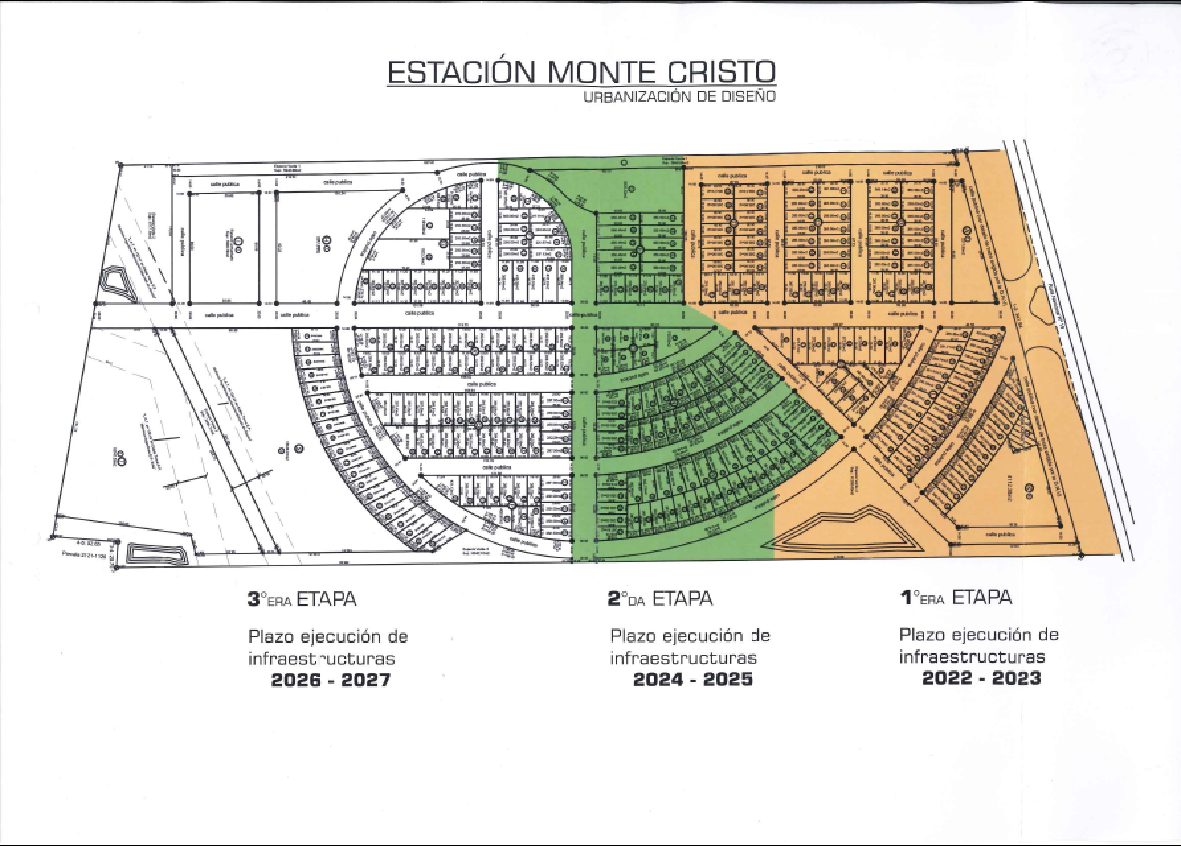 Ordenanza N° 1379Promulgada: Monte Cristo, 07 de Enero de 2022.-Publicada: 11 de Enero de 2022. Boletín Oficial.-ORDENANZA Nº 1.379VISTO: La necesidad de continuar con la renovación y el recambio de lámparas y/o luminarias existentes en nuestro alumbrado público.Y CONSIDERANDO:                        Que el crecimiento urbanístico que ha experimentado nuestra localidad en estos últimos años, sumado a la demanda creciente que exige la amplitud de los servicios que presta el municipio, ha originado la necesidad de contar con mayor y mejor servicio de alumbrado público.                        Que el mundo y nuestro país enfrentan hoy importantes desafíos energéticos.                                 Que transitamos una época en la que no podemos estar ajenos al uso de la tecnología Led, más cuando esto representa un gran ahorro energético y una gran contribución con nuestro medio ambiente.                                  Que el recambio a tecnología Led en alumbrado público es tan importante  como el recambio de lámparas en hogares, con el beneficio adicional de mejorar la visibilidad y la seguridad del espacio público, haciendo que los ciudadanos pueden disfrutar más y mejor  de dichos espacios.       Que el Municipio no cuenta con recursos económicos propios que le permitan financiar la totalidad del proyecto que pretende llevar adelante.Que por ello y a tales fines, resulta necesario solicitar un préstamo al FONDO PERMANENTE PARA LA FINANCIACION DE PROYECTOS Y PROGRAMAS DE LOS GOBIERNOS LOCALES DE LA PROVINCIA DE CORDOBAEL HONORABLE CONCEJO DELIBERANTE SANCIONA CON FUERZA DEORDENANZA Nº 1.379Artículo 1º.- APRUEBASE el Proyecto de “Renovación y Recambio del Alumbrado Público, mediante la utilización de tecnología Led”, el cual se adjunta como Anexo I y que pasa a formar parte constitutiva de la presente Ordenanza.Artículo 2º.- FACULTASE al Departamento Ejecutivo Municipal para que gestione y tome del FONDO PERMANENTE PARA LA FINANCIACION DE PROYECTOS Y PROGRAMAS DE LOS GOBIERNOS LOCALES DE LA PROVINCIA DE CORDOBA, un préstamo de hasta Pesos Novecientos mil ($ 900.000,00), con destino a la ejecución del Proyecto que se aprueba por el artículo 1º.- Artículo 3º.- FACULTASE al Departamento Ejecutivo para que, en pago del crédito o en garantía del que obtenga en ejercicio de la facultad que se le confiere por el artículo anterior, sus intereses y gastos, ceda al Fondo que le otorgue el préstamo o la garantía de la coparticipación que mensualmente corresponda al Municipio en los Impuestos provinciales, conforme a la Ley 8663, o la que en el futuro la sustituya o modifique, hasta la suma de Pesos Veinticinco mil ($25.000,00), mensuales, durante el término máximo de treinta y seis (36) meses.-Artículo 4º.- FACULTASE al Departamento Ejecutivo para que notifique formalmente a la Provincia de la cesión que efectúe en ejercicio de la facultad que se le confiere por el artículo anterior, anoticiándola de que, en mérito a la cesión, deberá mensualmente pagar la suma cedida directamente al cesionario.-Artículo 5º.- FACULTASE al Departamento Ejecutivo para que garantice la existencia y cobrabilidad del crédito que ceda en ejercicio de la facultad del artículo 4º de esta Ordenanza, con los recursos del municipio provenientes de otras fuentes que no sean la coparticipación en los impuestos provinciales.-Artículo 6º.- IMPONESE al Departamento Ejecutivo la obligación de informar, a este Concejo Deliberante y al FONDO PERMANENTE PARA LA FINANCIACION DE PROYECTOS Y PROGRAMAS DE LOS GOBIERNOS LOCALES DE LA PROVINCIA DE CORDOBA, antes del día diez de cada mes, el estado de ejecución del proyecto aprobado en el artículo 1º y, al mismo tiempo y ante los mismos organismos, rendir cuenta documentada de los fondos tomados en ejercicio de la facultad que se le confiere por el artículo 3º de esta Ordenanza.- Artículo 7º: Comuníquese, publíquese, dése al R.M. y archívese.-ANEXO IPROYECTO:“RENOVACIÓN Y RECAMBIO DEL ALUMBRADO PÚBLICO, MEDIANTE LA UTILIZACIÓN DE TECNOLOGÍA LED”MEMORIA DESCRIPTIVA La Ciudad de Monte Cristo se encuentra ubicada sobre la Ruta Nacional Nº 19, a 25 km. de la Ciudad de Córdoba y en una zona cuya topografía responde a una típica llanura, cuyas vías de acceso son Ruta Nacional Nº 19 y Provincial A88, con una población que asciende a los 10.200 habitantes según el último Censo Nacional. Nuestra Ciudad posee una variada actividad productiva, dividiéndose la misma en producción agrícola y ganadera, como así también se encuentran instaladas una diversidad de industrias ligadas a la construcción de maquinarias, comestibles, y de materiales para la construcción (Mosaicos) dispersas a lo largo de las dos rutas de acceso mencionadas, dentro del Radio Municipal. Que el crecimiento urbanístico que ha experimentado nuestra localidad en estos últimos años, sumado a la demanda creciente que exige la amplitud de los servicios que presta el municipio, ha originado la necesidad de contar con mayor y mejores servicios, dentro de los cuales se encuentra el de alumbrado público.Que la tendencia global hacia la iluminación conectada y la tecnología Led, apuntan a la conversión de los sistemas convencionales de alumbrado público, hacia una solución eficiente.Que las lámparas de vapor de sodio a alta presión, usadas masivamente en el mundo, han venido satisfaciendo holgadamente los requisitos lumínicos y esperables de la tecnología de las lámparas de descarga. Las aparición de los Led abre, sin ningún lugar a dudas, un interesante panorama comparativo, ya que son técnicamente más ventajosas, más eficientes, de bajo consumo, de larga vida útil, con bajos costos de mantenimiento y una excelente calidad lumínica, de reencendido instantáneo, con regulación de flujo, mejor rendimiento cromático y sin mercurio, entre otras.Con motivo de lo expuesto, y la época en la cual estamos transitando el municipio no puede estar ajeno al uso de la tecnología Led, más cuando esto representa un gran ahorro energético y una gran contribución a nuestro medio ambiente.Que si bien nuestro actual sistema de alumbrado público se encuentra en condiciones satisfactorias, resulta necesario adecuarnos a las tecnologías existentes, y más teniendo en cuenta los beneficios a priori y a futuro que la utilización de las mismas representa. Por ello es que consideramos conveniente y es intención del municipio continuar con la realización y ejecución de un plan gradual de recambio y renovación de las luminarias (cabezales) del alumbrado público existente, continuando, por las principales avenidas, y arterias de nuestra localidad.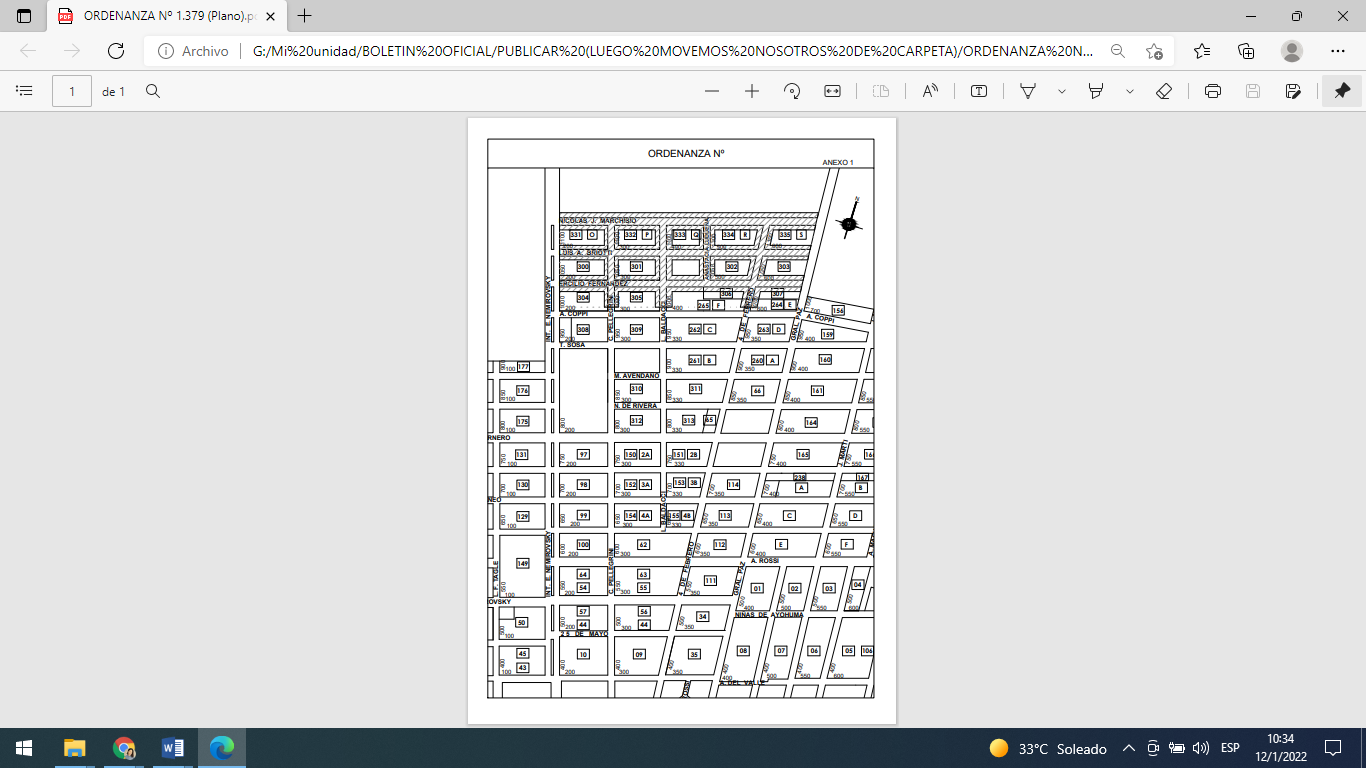 Dado En La Sala De Sesiones Del Concejo Deliberante De Monte Cristo A Los 6  Dias Del Mes De Enero Del Año Dos Mil Veintidos.- Ordenanza Nº 1380Promulgada: Monte Cristo, 07 de Enero de 2022.-Publicada: 11 de Enero de 2022. Boletín Oficial.-VISTO:   El Decreto Provincial N° 1 de fecha 03/01/2022, yCONSIDERANDO:   			Que mediante Decreto Provincial N° 01/2022 de fecha 03/01/2022, la Provincia prorrogó las medidas de prevención sanitaria actualmente vigentes desde el 4 al 19 de Enero del 2022.Que las medidas que se establecen son oportunas y resultan necesarias para proteger la salud pública, y razonables y proporcionadas con relación a la amenaza y al riesgo sanitario que enfrenta nuestra provincia y localidad, en razón de los brotes registrados en los últimos días.Que existe coincidencia en la mayoría de los Municipios y Comunas de la Provincia en acompañar dichas medidas.    			Que el D.E.M. en el mismo espiritu adhirió a la disposicion provincial mediante Decreto Nº 04 de fecha 04 de Enero  del corriente año en sus mismos términos y condiciones.     			Por ello: EL CONCEJO DELIBERANTE DE LA MUNICIPALIDAD DE MONTE CRISTO SANCIONA CON FUERZA DEORDENANZA Nº Artículo 1°: RATIFIQUESE en todos sus términos el Decreto Municipal Nº 04/2022 de fecha 04/01/2022, el que compuesto de Dos (2) fojas forma parte integrante de la presente Ordenanza como Anexo I.Artículo 2°: ADHIÉRASE la Municipalidad de Monte Cristo al Decreto Provincial N° 1/2022 de fecha 03/01/2022.Artículo 3°: COMUNIQUESE, Promúlguese, Publíquese, Dese al Registro de Ordenanza y Archívese.-Dado En La Sala De Sesiones Del Concejo Deliberante De Monte Cristo A Los 6  Dias Del Mes De Enero Del Año Dos Mil Veintidos.- APELLIDO Y NOMBRECATEGORIAPORCENTAJETISSERA Julio AmadeoMantenim. y Serv., Grales. Cat. 1410%GIGENA Susana del ValleProfesional Cat. 1610%PEÑALBA Víctor Hugo Mantenim. y Serv., Grales. Cat. 1310%ALVAREZ José LuisProfesional Cat. 1910%ROLDAN Luis EduardoMantenim. y Serv., Grales. Cat. 1310%SUAREZ Santos CristinoMantenim. y Serv., Grales. Cat. 1310%TORRES Martin MiguelMantenim. y Serv., Grales. Cat. 1310%APELLIDO Y NOMBRECATEGORIAPORCENTAJEBARRIONUEVO Rocío BelénInspector Cat. 1120%MURUA, Carla AnalíaInspector Cat. 1120%PERALTA, Ángel GabrielInspector Cat. 1120%PONCE Paola AlejandraInspector Cat. 1120%VALDEZ María AlejandraInspector Cat. 1120%APELLIDO Y NOMBRECATEGORIAPORCENTAJEALMADA, EumenioChofer20%ALVAREZ, Irene SusanaEnfermería Cat. 1320%CAPARROS, Isabel del ValleEnfermería Cat. 1620%CORNEJO, Noraly SilvanaEnfermería Cat. 1320%FERNANDEZ, HildaEnfermería Cat. 1320%MAHNKE, Alcira ElviraEnfermería Cat. 1320%REARTE, Sandra del ValleProfesional Cat. 1720%SANCHEZ, María MagdalenaEnfermería Cat. 1320%GIAMPORTONI CarolinaProfesional Cat. 2220%BACCOLA SilviaProfesional Cat. 2420%ROMERO NancyProfesional Cat. 2220%LEITON René ArmandoMantenim. y Serv., Grales. Cat. 1520%MAMANI MAMANI Ariel OmarMantenim. y Serv., Grales. Cat. 1020%BANEGAS Verónica GabrielaEnfermería Cat. 1320%MARQUEZ Liliana AndreaProfesional Cat. 2220%PAEZ Héctor EmanuelMantenim. y Serv., Grales. Cat. 1220%BRUNO Carlos AlbertoMantenim. y Serv., Grales. Cat. 1520%APELLIDO Y NOMBRECATEGORIAPORCENTAJEBANDIRALI, Eduardo José Administrativo Cat. 2360%BORDOLINI, Claudia PatriciaProfesional Cat. 2360%GATTINO, Silvana AlejandraAdministrativo Cat. 2360%GOMEZ, Raúl AlejandroProfesional Cat. 2360%PUCHETA, Martín Administrativo Cat. 1760%VACA, Mariana RaquelProfesional Cat. 2360%FERNANDEZ, MarilenaAdministrativo Cat 1960%BACCOLA Silvia ElisabethProfesional Cat. 2460%CARDOZO Mariela AlejandraAdministrativo Cat. 2160%SCHIAVONI Luis EugenioMantenim. y Serv., Grales. Cat. 2160%TISSERA Julio AmadeoMantenim. y Serv., Grales. Cat. 1460%ALVAREZ IreneEnfermería Cat. 1360%VILLANUEVA MónicaAdministrativo Cat 1760%BARRIONUEVO Rocío BelénInspector Cat. 1160%VALDEZ Maria AlejandraInspector Cat 1160%MAMANI MAMANI Ariel OmarMantenim. y Serv., Grales. Cat. 1060%PONCE Paola AlejandraInspector Cat 1160%RE Elvio CarlosMantenim. y Serv., Grales. Cat. 1560%VIDELA Daniel AlejandroMantenim. y Serv., Grales. Cat. 1060%ARRASCAETA MiltonMantenim. y Serv., Grales. Cat. 1060%FERNANDEZ PERALTA Héctor RobertoMantenim. y Serv., Grales. Cat. 1060%MANRIQUE David JoelMantenim. y Serv., Grales. Cat. 1360%PINTO Maximiliano NorbertoProfesional Cat 2260%ALMADA Martin GuillermoAdministrativo Cat 19APELLIDO Y NOMBRECATEGORIAMONTOALVAREZ, José LuisProfesional Cat 19128,90ARAYA, Silvia MercedesMantenim. y Serv., Grales. Cat. 6147,61AUTELLI, Claudia MarielaMantenim. y Serv., Grales. Cat. 8108,80BANDIRALI, Eduardo JoséAdministrativo Cat 2310,96BANEGA, Daniel AlfredoMantenim. y Serv., Grales. Cat. 15117,52CALDERON, Cesar OmarMantenim. y Serv., Grales. Cat. 1236,22CARDOZO, Mariela AlejandraAdministrativo Cat 21216,48CORZO, Jorge AntonioMantenim. y Serv., Grales. Cat. 1028,62GIGENA, Susana del ValleProfesional Cat 1674,40GOMEZ, Mariana NoemíAdministrativo Cat 1720,40GONZALEZ, José AntonioMantenim. y Serv., Grales. Cat. 1557,88PAEZ, Ana MaríaMantenim. y Serv., Grales. Cat. 8113,52PEÑALBA, Víctor HugoMantenim. y Serv., Grales. Cat. 1360,30PUCHETA, Martín Administrativo Cat 17576,06QUEVEDO, Juan RamónMantenim. y Serv., Grales. Cat. 15545,50REARTE, Sandra del ValleProfesional Cat 17 446,64ROLDAN, Luis EduardoMantenim. y Serv., Grales. Cat. 13140,70TISSERA, Julio AmadeoMantenim. y Serv., Grales. Cat. 1434,30TUNINETTI, Mariela UrsulaProfesional Cat 19208,04VILLANUEVA, Carina MónicaAdministrativa Cat 17354,86ZERDA, María CristinaMantenim. y Serv., Grales. Cat. 10108,80PARTIDAS QUE SE INCREMENTANPARTIDAS QUE SE INCREMENTANTIPOP. V.INCREMENTOP. C.1.1.03.10GASTOS DE IMPRENTA Y REPRODUCCIONPI132,425.00100,000.00232,425.002.3.10.01.2.01PROVEEDORES VARIOSPI2,776,784.002,500,000.005,276,784.00TOTAL INCREMENTOSTOTAL INCREMENTOSTOTAL INCREMENTOSTOTAL INCREMENTOS2,600,000.00PARTIDAS QUE DISMINUYENPARTIDAS QUE DISMINUYENTIPOP. V.DISMINUCIÓNP. C.1.1.03.09ESTUDIOS, INVESTIGACIONES Y ASISTENCIA TECNICAPI3,965,933.00100,000.003,865,933.002.1.08.01.2.05.07OBRA: FORESTACION Y MEJORAM.DE PLAZAS Y PASEOS-P.BPI9,840,000.002,500,000.007,340,000.00TOTAL DISMINUCIÓNTOTAL DISMINUCIÓNTOTAL DISMINUCIÓNTOTAL DISMINUCIÓN2,600,000.00ORDENN°   CUENTATITULAREXENCIÓN11290Bustos DemetrioJubilado20516Grión OlgaJubilado31695Charra LucasJubilado40022Soler IgnacioJubilado50978Cabana WalterJubilado60551Torres LorenzoJubilado71929Carranza FranciscoJubilado81759Sánchez MiguelJubilado91730Galian Hectorjubilado100708Salman CarlosJubilado111702Castillo JoséVeterano55105Castillo JoséVeterano121105Brizuela OvidioJubilado135166Galaz ManuelJubilado140702Gómez de Bustos Ma InésJubilado150202Gigena ArtenioJubilado160354Rava albertoJubilado172157Gigena Hectorjubilado180341Diaz Araliojubilado190801Cardozo VíctorJubilado201734Guerra AlbertoJubilado212079Orona LidiaJubilado220742Alvarez BernardinoJubilado230058Bandirali GerardoJubilado241969Ibarra GuillermoVeterano18005Ibarra GuillermoVeterano252160Gutiérrez JoséJubiladoORDEN CUENTA TITULAREXENCION261123Rosso RemoJubilado271699Díaz PascualJubilado280222Barrera DinaJubilado290241Cimenton RicardoJubilado300013Bulchi PedroJubilado313262Piedrabuena CristinaJubilado320231Molina JuanaJubilado331374Sosa MauricioJubilado340834Martinez SaraJubilado350377Cardozo LuisJubilado361145Caceres BlancaJubilado371611Ludueña OlgaJubilado380682Riquelme JoseJubilado392162Ibañez MariaJubilado401685Galaz MargaritaJubilado410810Ianniello EdmundoJubilado421728Planeta de Lujan AdelinaJubilado431860Rodriguez IsabelJubilado442698Baigorria JosefaJubilado450428Sched RamonaJubilado460251Ceballos LuisJubilado471118Sanchez HumbertoJubilado481098Fajardo TeresaJubilado490407Peralta JoséJubilado501412Gattino RaúlJubiladoORDENCUENTATITULAREXENCION510314Laborde CarlosJubilado523502Gazzoni MirtaJubilado530504Daga Natalio JoseJubilado540911Cattaneo MarceloJubilado550359Borioni MariaJubilado561212Sosa MarceloVeterano15204Sosa MarceloVeterano570112Escobares  OlgaJubilado580605Cacciavillani CarlosJubilado593466Ciccarello Osvaldo Jubilado600651Pucheta RamónJubilado611763García JuanJubilado622241Sánchez SantosJubilado630405Juárez Luis FranciscoJubilado641707Sánchez EdmundoJubilado652554Calderón RobertoJubilado661058Merli CarlosJubilado671690Barrón ÁngelJubilado680416Lucero EstebanJubilado691725Morales MiguelJubilado700220Griguol NicolásJubilado711188Sosa EloyJubilado720406López ElsaJubilado731720Albornoz LuisJubilado740713Oliva MarioJubilado751264Álvarez JesúsJubilado761086Olsina OmarJubilado770797Fattor CarlosJubilado780113Verzino DeliaJubilado790819Acosta Juan Jubilado800513Conforte NoemiJubilado813396Chulig FlorindaJubilado820672Sotelo MarcelinaJubilado831766Paredes RosarioJubilado840725Peralta FranciscoJubilado851753Dini Armando franciscoJubilado862518Tarrio MarceloJubiladoFIRMADARINERO NoeliaRINERO NoeliaRINERO NoeliaPresidenteNº  1.378GONZALEZ IsmaelGONZALEZ IsmaelGONZALEZ IsmaelVicepresidente 1°PUCHETA María JulietaPUCHETA María JulietaPUCHETA María JulietaConcejalCALVI  Luis CALVI  Luis CALVI  Luis ConcejalRodríguez Mabel Rodríguez Mabel Rodríguez Mabel ConcejalSancionada según Acta Nº Sancionada según Acta Nº 71Fecha:06/01/2022Promulgada por Decreto Nº Promulgada por Decreto Nº 010Fecha:07/01/2022FIRMADARINERO NoeliaRINERO NoeliaRINERO NoeliaPresidenteNº  1.379GONZALEZ IsmaelGONZALEZ IsmaelGONZALEZ IsmaelVicepresidente 1°ROSSI Freddy E.ROSSI Freddy E.ROSSI Freddy E.Vicepresidente 2°PUCHETA María JulietaPUCHETA María JulietaPUCHETA María JulietaConcejalCALVI  Luis CALVI  Luis CALVI  Luis ConcejalCELI Ariel NCELI Ariel NCELI Ariel NConcejal Rodríguez Mabel Rodríguez Mabel Rodríguez Mabel ConcejalSancionada según Acta Nº Sancionada según Acta Nº 71Fecha:06/01/2022Promulgada por Decreto Nº Promulgada por Decreto Nº 010Fecha:07/01/2022FIRMADARINERO NoeliaRINERO NoeliaRINERO NoeliaPresidenteNº  1.380GONZALEZ IsmaelGONZALEZ IsmaelGONZALEZ IsmaelVicepresidente 1°ROSSI Freddy E.ROSSI Freddy E.ROSSI Freddy E.Vicepresidente 2°PUCHETA María JulietaPUCHETA María JulietaPUCHETA María JulietaConcejalCALVI  Luis CALVI  Luis CALVI  Luis ConcejalCELI Ariel N.CELI Ariel N.CELI Ariel N.cONCEJALRodríguez Mabel Rodríguez Mabel Rodríguez Mabel ConcejalSancionada según Acta Nº Sancionada según Acta Nº 71Fecha:06/01/2022Promulgada por Decreto Nº Promulgada por Decreto Nº 010Fecha:07/01/2022